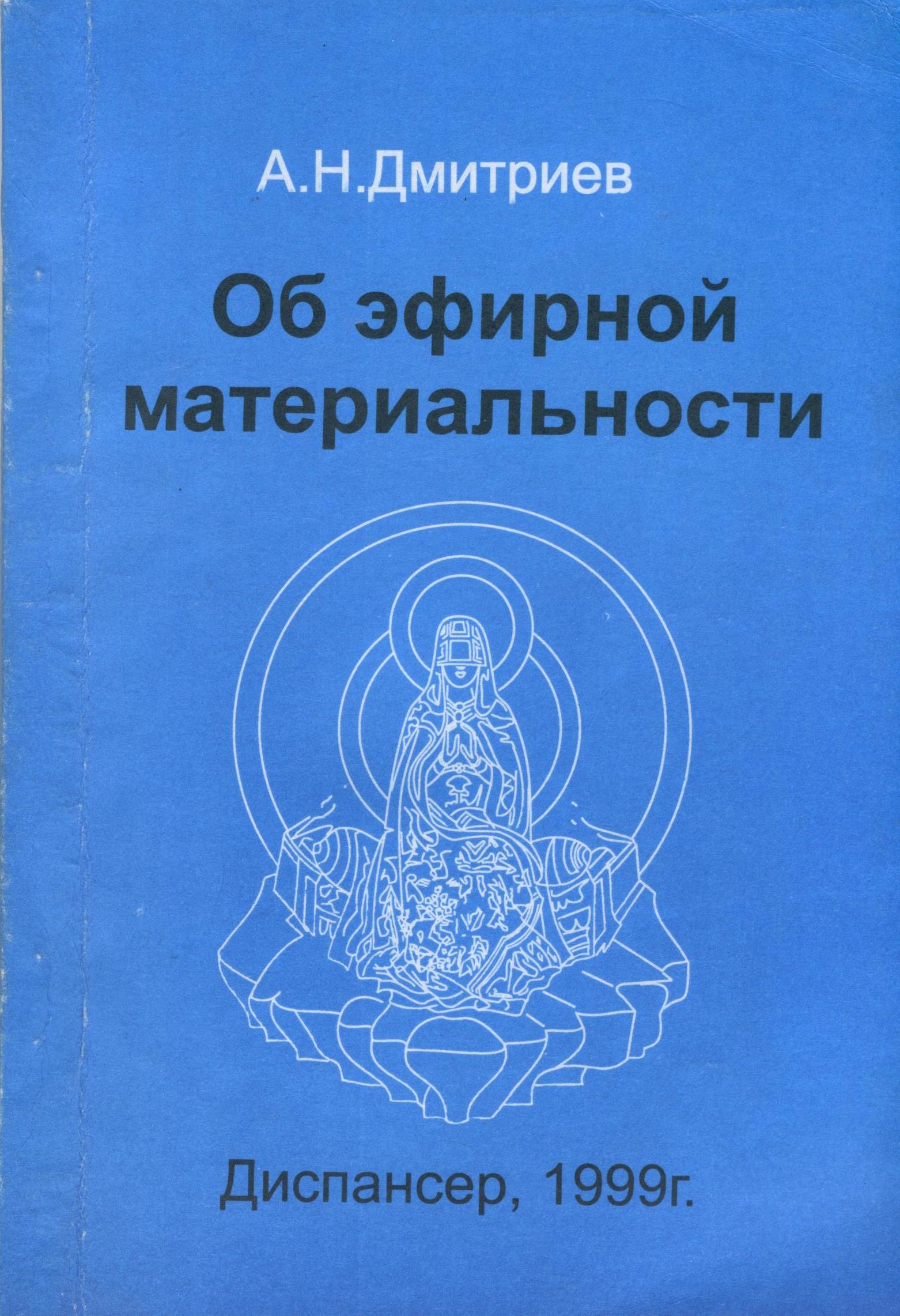 «Знамя Мира»серия«МАХАТМЫ И НАУКА»А. Н. ДмитриевОб эфирной материальности(Этап сближения тонкого и физического миров)В-Пышма 1999г.Дмитриев А. Н. Об эфирной материальности.(Серия «МАХАТМЫ И НАУКА»), Томск: «Знамя Мира», 1999. - 104 с. Иллюстр. и библиогр.Это вторая работа из утверждающейся серии «МАХАТМЫ И НАУКА». В книге впервые осуществлена попытка осветить эфирную субстанцию с позиций новых научных версий о неоднородном физическом вакууме. Изложение материала проводится на встречных информационных потоках: с позиций Учения, данного Махатмами, и с позиций современных физических представлений — моделей, тел и объектов эфирной материальности. Отмечается, что с ростом планетофизических, климатических и биосферных преобразований нарастает роль Эфнросферы Земли. И действительно, как следует из учения Агни Йога — законы тонкого мира становятся все более обязательными для трехмерного физического плана. Эпоха Огня все отчетливее выявляет новые классы событий, реализующих возможности эфирной материальности в косных и живых средах.This is second book from the established "MAHATMAS AND SCIENCE" series. For the first time the attempt to describe the ether substance from the viewpoint of scientific hypotheses of non-uniform physical vacuum has been made. The material is set down by opposite information fluxes, i. e. from the viewpoint of Mahatmas' teaching and from the viewpoint of modern physical concepts (models, bodies & ether subtance objects). It is noted that with the increase of planet physical, climate and biosphere reorganizations the role of the Earth ethersphere increases. Indeed, as it follows from the Agni  Yoga the laws of the Fine World become more obligatory for the Physical World. The Epoch of the Fire reveals new kinds of events.© A. H. Дмитриев, 1999 © С. Ф. Королев, оформление, 1999 © Диспансер, 1999г. Оформление обложки Голомзик С.А.  ВведениеВ стремительном течении процессов текущего времени усматривается четкая реализация космической программы, изложенной в Учении Живой Этики. Все более явно и повсеместно знаки Тонкого Мира вступают в повседневную практическую жизнь Земли. Именно поэтому настоятельно и неизбежно возникают задачи осмысления законов сближения Тонкого и Физического миров. В разворотах новейших разделов науки, имеющих дело с проблемами состояний Природы, уже вырисовались контуры и физико-математических подходов. Действительно, наступило время изучать и применять новую (и в то же время древнюю) материальную реальность — Эфир. Пришло время практического понимания этой проблемы, ведь люди уже и так много потеряли сил и времени в тупиковых моделях трехмерного мира.Основная цель этой работы состоит в том, чтобы ознакомить читателей с интенсивно развиваемым разделом физики эфира (физического вакуума, в терминах современности) и с широким познавательным материалом о Тонком Мире, предоставленным Махатмами. Естественно, что данная работа является поисковой, краткой и тоже своеобразной прединфор- мацией о грядущем расцвете нового витка знания — о сближении миров (вещественного и эфирного). И, как бы это кому-то не нравилось, автор неуклонно следует принятому принципу (еще в книге «Махатмы и наука о новых качествах Солнечной системы», Томск, 1995), по которому приоритет отдается знаниям Гималайских Учителей и природным рядам явлений «знаков Огненного Мира». Я охотно оставляю любителям исторического пасьянса (журнал «Мир Огненный», №9) сочинять нравящиеся им повествования о воображаемых истинах. Как никогда время требует «нового воображения» (высказывание Ф. Майора, директора ЮНЕСКО) и это воображение все более доступно людям в связи с космическими сроками и благодаря трудам Великих Учителей.В четырех главах данной работы изложены компилятивные и исследовательские материалы многолетних усилий автора и его коллег. В первой главе даны сведения о характере проблемы эфирной материальности в отображении на возможности результатов работ Е. П. Блаватской и Е. И. Рерих. Освещены подходы и перекрестные течения информации современности, а также архаических представлений. Во второй главе показаны пути развития знаний об эфире в сложных познавательных условиях ХХ-го века. Научные подходы модифицировались, зачастую со скрытыми целями создания этих модификаций, и направлялись на силовое прерывание связей между физическим и тонким мирами. Кратко охарактеризована траектория развития новейших версий по физике эфира (в современных терминах — физического вакуума). В третьей главе довольно последовательно представлена последняя версия Дятлова о поляризационной модели неоднородного физического вакуума. На математической основе нового физического предмета исследования — «вакуумного домена» — представлены некоторые следствия и процессы, протекающие на базе эфирной материальности. В четвертой главе даны материалы современного осмысливания сведений об эфире в «Письмах Махатм» и Учении Живой Этики. Подчеркнута особая роль труда и жизни Е. П. Блаватской, жившей и творившей на границе двух миров (вещественного и эфирного).Автор выражает огромную признательность томичам, которые познавательной и гражданской инициативой способствовали подготовке и выходу в печать данной работы. Выражается также благодарность всем, кто знакомился с книгой на этапе ее подготовки к печати и представил автору свои критические замечания. Время выявит сильные и слабые стороны нашей работы, но необходимость вводить Новый Мир с помощью науки превышает мою тревогу за неизбежные недостатки.Глава IО физике тонкого мира"Вдумываясь в реальность, в данном случае в галаксии, я вижу, что считаться с «умственным опытом», на который всецело опирается реальность пространства-времени Эйнштейна, для нас — для Космоса — логически неправильно... я не буду пользоваться представлениями Эйнштейновского пространства-времени".В. И. Вернадский. [Химической строение биосферы Земли и ее окружения. — М.: «Наука», 1965. — с. 17.]Специфика текущего времени состоит не только в ускорении процессов и увеличении их разнообразия, но и в появлении качественно новых процессов. В предыдущей книге [Дмитриев А. Н. Махатмы и наука о новых качествах Солнечной системы, Томск, 1995] мы касались этих вопросов. В данной книге будут освещены эфироматериальное развитие событий, и нарастающая их активность... из Тонкого Мира. Учение Агни-Йога содержит ряд утверждений о том, что сближение Тонкого Мира с Физическим миром неизбежно, и осуществляется оно в условиях нарастания концентрации пространственного огня. Как следует из «Писем Махатм» и работ Е. П. Блаватской, Физический и Тонкий миры все полнее и глубже совмещаются в своих пространственно-временных характеристиках для всей Солнечной Системы.Процесс встречного движения закономерностей двух миров (физического — мира вещественных форм и Тонкого — мира эфирной проявленности) знаменует собой физику и метафизику переходного периода, которому присуща смена не только человеческих рас, но и качеств геолого-геофизической среды. Многое из того, что уже нам известно из опережающей информации Гималайских Учителей сейчас облекается не только в ряды эффектов и событий, изменяющих нашу Землю, но и в новые научные разработки, которые характеризуют физическую природу переходного периода. Здесь мы коснемся острейшей проблемы современной науки — эфирной материальности, или, в терминах фундаментальной физики, проблем неоднородностей физического вакуума.1.1. Общие замечанияПроблема сближения характеристик физического мира (мира вещественной материальности) и Тонкого мира (мира эфирной материальности) - это проблема отчетливо космоэволюционная. Но так уж случилось, что именно в этот момент космопланетарных изменений живем мы на этой Земле. Ведь согласно данным Учения именно Земля позволяет человеческой отдельности сознания достичь максимального потенциала разума. Давайте воспользуемся этим правом, да и обязанностью, и попробуем осмыслить происходящее в «полях разума». Давайте попытаемся понять происходящее. Конечно, это будет не легким занятием, но, надеюсь, будет плодотворным. Итак, конец второго тысячелетия в существующей календарной версии... Всем известны технические успехи, но мало кому известны результаты «некоммерческих отраслей знания». Одно из таких направлений связано с переходом в новую шкалу миропонимания путем изучения физической природы явлений Тонкого мира. В фокус научного изучения вводится широкий класс необычных явлений в атмосфере (вернее сказать во всех земных оболочках) и космосе [8]. Довольно давно (в 1967г.) введен в профессиональный обиход научного подхода термин эфиросфера [26] и в академических изданиях уже печатают статьи о духовном начале во Вселенной [18]. Это признание сознания Вселенной (пусть пока робкое и с оговоркой) облегчит нам изложение идеи, смыслов, да и аналитический подход…Космические программы солнечностемных сценариев, под общим названием «изменение», вошли в новую стадию реализации. Характерно, что эта программа изменений не была «секретной» для людей Земли. Начало знакомства людей с этой системой программ было положено, как об этом уже неоднократно говорилось, активностью Института Гималайских Учителей («Письма Махатм», вторая половина Х1Хв.). На первой фазе оповещения человечества о грядущих преобразованиях Махатмы сочли полезным углубить интеллектуальную мощь людей в плане новых постановок вопросов в отношении прав и возможностей Природы. На второй фазе («Агни- Йога», первая половина ХХв.) было дано развернутое представление о физике и психологии уже нагрянувших к настоящему времени перемен. Само учение Живой Этики (она же Агни  Йога) и представляет собой основополагающую программу изменений в самом человеке. Именно это изменение и ложится краеугольным камнем в очередной виток жизни человечества в уже изменяющемся (прямо сейчас) планетофизическом мире. Основной пафос нового Знания состоит в точном и твердом мыслезаключении — эволюцию невозможно остановить...[23, 28].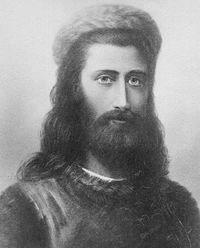 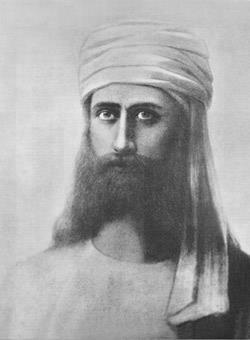 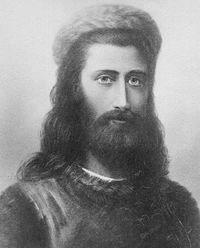 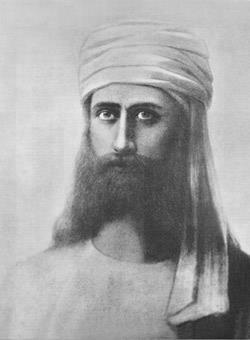 Переходя к проблеме межмировых взаимодействий укажем на острую своевременность данной проблемы. Эта острота и своевременность вытекают из содержания практической физики процесса макроскопических изменений. Для читателей данной работы, особенно для тех, кто вдумчиво прочитал Агни Йогу, нет необходимости давать обширное истолкование понятий «миры» и «взаимодействия». Ограничимся изложением режима использования терминов Агни Йоги и научных понятий очередного витка развития физики, геофизики, биофизики и других разделов современной науки. Сразу подчеркнем, что прием использования терминов на встречных информационных потоках может не всех устроить, особенно отрицателей. Но данная работа ориентирована на... живое восприятие и, как это ни странно для современного мира, интеллектуальную честность. Потому, прежде чем что-либо отбросить за ненадобностью, подумайте, ведь читаемое вами это результат многолетних мыслительных и исследовательских усилий «как внизу, так и наверху»...Итак, мир, в котором пребывают наши вещественные тела («наши килограммы»)  - это привычный трехмерный мир, закрепленный в нашем сознании и знании миллионами зримых и ощутимых форм. Физики об этих вещественных формах говорят: "тела, обладающие массой покоя", т. е. при отсутствии их перемещения в пространстве они имеют вес (неинерциальные массы). В Учении часто говорится об этом мире, как о физическом мире с грубыми свойствами. Естественно, все то количество законов, явных и скрытых (еще не обнаруженных наукой), которые удерживают космическую закономерность нашего мира длительностью уже в миллиарды лет, с позиций более тонких миров можно считать проявлением волевой Истины Вселенной. Да, да, в основе каждого закона физического мира лежит Истина Воли. Подобно тому, как в мире основ этических предписаний и мотивированных норм лежит Эмоциональная Истина — Совесть [4, 28], о чем неоднократно в своих книгах писал П. Д. Успенский.Уже из общих утверждений читатель может однозначно сделать вывод о «Сознательной Вселенной». И он будет совершенно прав:  космос создается, регулируется и разрушается — сознательно, что и составляет структурную основу астролатрии [Е. П. Блаватская. Тайная доктрина, т. III, Новосибирск, 1993. — 511с.]. И именно Природа в своем неисчерпаемом разнообразии и беспредельности скрывает космические очаги высоко концентрированного сознания. В Агни Йоге эти очаги называются «Космическим магнитом». Естественно, что пространственная увязка и временное соподчинение этих Магнитов образуют ИЕРАРХИЮ. Иерархия простирается от отдельного атома физического мира нашего космоса и до соборных сочетаний многомерных Вселенных...Никуда не деться, и в поисках не иссякающих источников Сил Жизни солнечносистемным человечеством совершен ментальный прорыв в иномир и, естественно, в инофизику. Есть прямой смысл протянуть нить необратимости за привычные формы вещественных реализаций для постижения особенностей потусторонних свойств все той же Жизни. И как тут не обратиться к долгое время находившейся в интеллектуальном анабиозе эфирной материальности, о которой еще в древних источниках знания вещалось почтительно, глубоко и прагматично [4].Подчеркнем для ясности, что научные картины мира строились на познавательных версиях и моделях «этого» нашего вещественного трехмерно заданного мира. Этому немало способствовала хорошо сконструированная физика частиц [14, 24, 29]. Правда читатель легко обнаружит, что за поведением вещества в живых организмах строго «следит» система электромагнитного обеспечения последовательности жизненных процессов [21]. И наши экскурсы во владения биофизики не раз убеждали нас в истине высказывания «не хлебом единым...», но и в терминах рациональной физики, «полями»: электрическим, магнитным (вспомним, что наша кровеносная система это мощная «магнитная антенна»), гравитационным и спиновым...И все же, касаясь познавательной канвы эфирной материальности, возникают острые приступы недоумения по поводу векового молчания мирового менталитета о проявления невещественных образований из действительно иного мира [8, 9, 20]. Почему векового? Да потому, что с появления «Писем Махатм» и работ Е. П. Блаватской эзотерические грифы с этого направления были сняты. Более того, ученые приглашались к... межмировому сотрудничеству по Гималайскому терминалу связи.Но случилось так, что физика превратилась в технику, а природные самосветящиеся эфирообразы и эфиросистемы в... «галлюцинации». Так славное человечество всей массой осело на «разогретую сковородку современности» — в скоростные планетофизические глобальные перемены. Да, да, конечно, могло быть иначе, ведь те, кто предлагали режим прямой и обратной связи, прекрасно знали, что ожидает полностью технически электрофицированную планету Земля.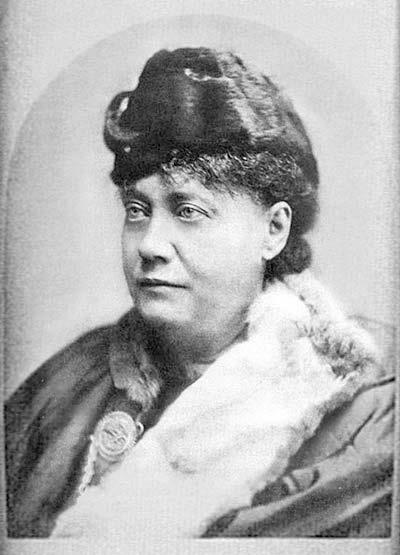 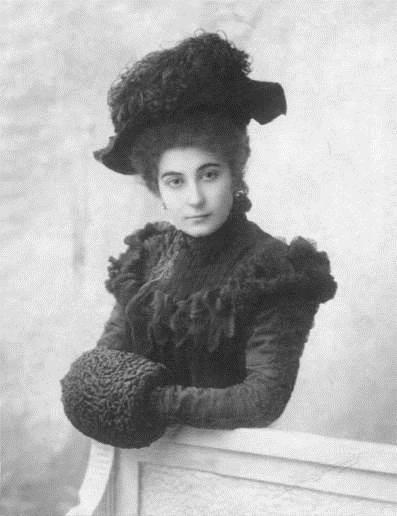 Понимали Они и то, что техногенный электромагнетизм, превышающий в десятки тысяч раз природные фоновые напряжения, будет прочной изоляцией для возрастающих космических программных воздействий, нацеленных на эволюцию и перемены. Люди супергородов в настоящее время уже «упакованы» в техногенные «электромагнитные коконы» [21]. Более того уже есть признаки «привыкания и зависимости» к дополнительным излучениям технических источников: "...у ослабленного же организма может проявиться «наркотическая потребность в повседневной энергетической подпитке от внешнего источника»" (Летников Ф. А. Синергетика среды обитания человека. //«Земля и Вселенная», №5, 1998. — с.25).Но земляне в интеллектуальной проказе «своей исключительности» даже и сейчас пытаются не понять происходящее, а «защититься» от мирового пересоздания планеты усилиями МЧС и компьютерных сетей... Однако достаточно, а то мы сильно уклонимся от своей темы. И все же, как тут не вспомнить — «хотели как лучше, а получилось, как всегда...».Это «всегда» было особенно отчетливо запрограммировано на смене XIX-го и ХХ-го веков. По, невесть откуда свалившейся системе фильтрации применения научных результатов и естественного размножения отраслей знания, начала деформироваться свобода познавательного процесса на Земле [2, 3]. Безоговорочно, круто и срочно руль познания был положен на «маяк технического прогресса», успех которого, как оказалось, легко оценить бухгалтерским учетом [11, 12]. Это мировое «бухгалтерское озарение», кульминированное К. Марксом, ни с чем не считаясь, кинулось к концу данного тысячелетия в направлении «нового мирового порядка» со всеми вытекающими отсюда последствиями. В оправе коммерческих отраслей знания, которые честно и рьяно (в прямом и переносном смысле) вытоптали все живое на Земле, человечество попало в очередную фазу пересоздания климата и биосферы [12]. И в ряду жертв этого культа Золотого Тельца первой значилась... эфирофизика: да, сходно с метафизикой, но не совсем то.А теперь протянем нить наших рассмотрений в область особенностей и возможностей самой Жизни, да |еще и на грани миров. Да, космические просторы наделены многими вещественно исполненными телами (от Галактик до пылевых частиц). Именно вещество этих тел позволяет проводить сравнительное изучение, чем и занимаются астрофизики и планетофизики. Это верно — наличие вещества это сквозное и фундаментальное свойство формопроявленных и существующих во времени и пространстве миров. Но, как оказалось, поиски причин возникновения Жизни и ее таинственных способов пропитывать собою Беспредельность приводят нас к изучению «довещественных» типов жизни. И, согласно практике и теории, нам не избежать «разборок с эфирным миром».И снова немного общих положений, профилирующих интуитивные и эмпирические маршруты наших мыслей. Но как много уже дано нам людям Земли, от людей Дальних Миров. Например, в первом томе «Тайной Доктрины» («Космогенезис») содержится все еще не востребованная человеческим разумом космическая мудрость тысячелетий, если не миллионов лет. Уникальна и столь же неприемлема для обыденного сознания концепция о том, что и связи между мерностями миров, и само существование космических и планетарных законов обязаны Единой Жизни Вселенной. Ее энергетические и формопорождающие результаты, в изложении Е. П. Блаватской, это и есть реальный Космос, освещенный и согретый Жизнью. Да, да, именно это творческое могущество Жизни порождает, охраняет и разрушает миры.1.2. Эфирная материальностьСовременные научные представления об эфирной материальности возрождаются в новой терминологической и понятийной модели. Дело в том, что почти 100 лет фундаментальная физика ухитрилась провести вне забот о познании эфира [2, 3, 8, 14]. И вот в мир проявленных и закрепленных веществом форм начали все чаще привлекать внимание объекты и процессы, которые не вкладываются в известные физические законы трехмерного мира. Появились, как оказалось, своеобразные межмировые посредники в разнообразных формах и светимостях [6, 15, 17]. Именно поэтому идеи, смыслы и утверждения, содержащиеся в «Письмах Махатм», начинают наполняться экспериментальной и аналитической конкретикой в новых отраслям науки. Оказалось, что прежде чем что-либо возникает «по эту сторону», оно предварительно существует «по ту сторону».Так постепенно начинает формироваться естественнонаучная версия о том, что «мировое пространство пронизано неоднородными концентрациями разума». Причем эта версия стремится к устойчивости и долговременности, в том числе на основе вновь развивающихся возможностей физико-математических отраслей знания. Также и в поисках раскрытия все более глубоких тайн жизни наука все глубже исследует жизненные процессы. Разнообразящиеся формы жизни непрерывно и, как оказалось, повсеместно «вселяются» в беспредельные пространства Вселенной. Более того, само существование миров во времени и пространстве обязано... жизни.1.2.1. Информационная справкаВ содружестве физиков и геофизиков выявилось новое русло исследований, двигаясь по которому можно выйти к сложно организованным процессам в «довещественном мире», то есть к эфиросфере Земли [8, 26]. И что существенно в этом подходе наращивания знания, так это то, что возникает возможность «нащупать пульс жизни» в ее довещественном состоянии. Постепенно становится все более понятной физика рекомендаций Е. И. Рерих «о бодрствовании в трех мирах», о чем она неоднократно писала в своих письмах. Естественно, что каждый из этих миров, несмотря на их вложенность друг в друга (например в человеческом теле), содержит сходства и значительные различия.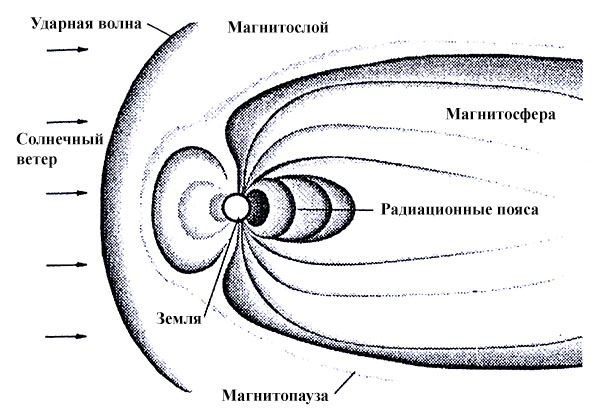 В данную справку не входит детальное описание судьбы познавания эфира в двадцатом веке. Речь будет вестись в ключе нашего подхода к исследованию состояния и путей возрождения функциональной роли эфира для трехмерной реальности. Но в качестве стартовой основы понимания эфиросферы Земли, по принятой манере этой работы, возьмем выдержку из работы Елены Петровны Блаватской:«Каковы бы ни были воззрения физической науки об эфире, но Оккультная Наука учила на протяжение веков, что Акаша (грубейшим аспектом которой является эфир), Пятый Всемирный Космический Принцип, которому соответствует и от которого происходит человеческий Манас — космически есть светящаяся, холодная, прозрачная пластическая материя, творческая в своей физической природе, соотносительная в ее грубейших аспектах и частях и неизменная в своих высших принципах. В творческих условиях она называется Суб – Корнем, в соединении с лученосным теплом она вызывает "мертвые миры к жизни". В ее высших аспектах она есть Всемирная Душа, в своих низших — она является Разрушителем.»(Блаватская Е. П. Тайная Доктрина, т. I, Космогенезис. — Новосибирск		1991 г. - с. 47)Да, действительно, в интегральной мощи человеческого познания содержится много материала о Боге, Человеке и Природе. Эти материалы, несмотря на и временную и содержательную разнесенность, имеют общую базу смыслов в стратегических результатах, именно, все серьезные доводы и утверждения сходятся в одном — наш (трехмерный) мир не исчерпывает Вселенское разнообразие миров. Существование иномирных и инокачественных миров является основой практической и понятийной базы Гималайского Института Махатм [28]. В содружестве как с Индийской, так и Европейской эзотерикой, авторы «Писем Махатм» (в ключе ментальных версий XIX-го века) показали реальность некоторых феноменологических основ инотворчества и инопознания в пока недоступном для людей 4-х мерном мире [12].И далее, выдержка из «Тайной Доктрины», приведенная выше, прямо свидетельствует о том, что наши ментальные средства и возможности развертываются в  тонкой эфирной материальности [5], которая, в свою очередь, строго дифференцирована в соответствии со структурными свойствами данного мира.Экзотические для нашего мира мыслей и восприятия оккультные феномены, продемонстрированные Махатмами, опередившими нас в своем развитии, не должны гипнотизировать нас. Индийская мощь менталитета все подобные явления размещает в «божественных мирах», пространственным наполнителем которых является, условно говоря, разнопроявляемая акаша, т. е. материальность, которая в более грубом сечении выявляет сортность эфира. Материальность божественных миров представляется градуированной по качеству и соответствует эволюционным программам Высших Миров. Поэтому утверждения о созидательных и разрушительных свойствах в состояниях эфирной материальности являются подсказками для создания и физических моделей событий в земной эфиросфере [26].С учетом исследовательских результатов многих эзотерических школ и эволюционирующих качеств геолого-геофизической среды, которые они изучали и в которых они развивали свои познавательные системы, можно привести такую последовательность. Это сакральные возможности школ Атлантов, Индо-Тибетская поляризация векторов эволюционных программ, Гнозо-Египетский герметизм, Зороастрийские магические структуры, последующие, мельчающие системы двух тысячелетий нового календаря и, наконец, Живая Этика, завершающая сумму творческого труда Института Адептов Мира к этому времени. 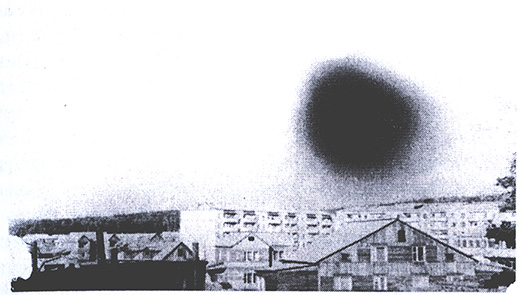 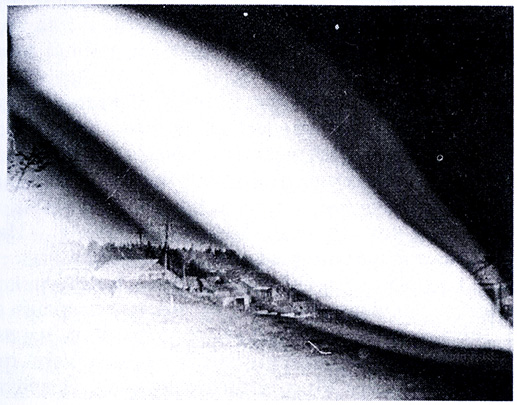 И действительно, согласно космическим срокам, вступление Солнечной системы в новое физическое состояние обозначило действительность прихода Эпохи Огня. И поэтому, согласно эволюционным программам, наступил момент реализации Нового Мира. Уже можно утверждать, что время Нового Логоса пришло.Это время естественным и сознательным образом введено в фазу перехода к новому физическому качеству нашего трехмерного мира в масштабе Солнечной системы. Новизна связана с «пропитыванием» эфиром вещественной материальности. Следствием этого является модификация физических характеристик нашего формопроявленного мира. По всей видимости, переход нацелен на космическую гармонизацию Бога, Человека и Природы на эволюционной траектории нашего участка Космоса. Новый Логос — Провозвестие Майтрейи — это результат сознательного труда на протяжении многих тысяч лет сознаний звездного уровня. И с участием Института Махатм в Гималайском Центре развивающая, направляющая и опережающая информация представлена людям Земли.Этот Институт, повторим, заявил о себе открыто и достаточно изобретательно в методе общения с современным человечеством на языке науки. Осевая линия вочеловечивания очередного витка Знания в последовавшие за XIX-м веком поколения пролегла через возможности женских гениев ума и восприятия Елены Петровны Блаватской и Елены Ивановны Рерих.Ведь именно с появления «Тайной Доктрины» и «Агни Йоги» ментальные поля нашей планеты получили надежную космическую ориентацию и новую версию развития человеческого сознания. Именно в этих работах счастливое единение анализа и синтеза сберегло познавательные ценности исторического человечества и установило познавательные перспективы на тысячелетия не только для земных сознаний, но и на всю Солнечную систему. Именно поэтому движение мысли по содержанию данной главы сцеплено с идеями и смыслами Провозвестия (опережающего знания) и с разворотами возможностей современной науки за пределы столь деспотического экономического мирового сценария. Дальнейшее повествование будет осуществляться по преимуществу в затвердившихся научных терминах и понятиях.1.2.2. Эфир в физикеЕстественно и то, что материал этой главы сосредоточен не только «на переднем крае науки», но и «на переднем крае обновляющихся традиционных систем» И далее, прежде чем мы подойдем к изложению сведений, прямо касающихся названия данной книги, снова погрузимся в... физику, драматическое существование которой становится все более острым. Этот драматизм способен претвориться в трагедию, поскольку физика оказалась полностью неспособной объяснить, вычислить и предсказать природные ряды энергоемких процессов в оболочках современного состояния Земли.Но следует возвратиться к эфиру, который в физической отрасли знания то исчезал, то появлялся вновь из-за чего так трудно это все описать. Однако избежать описания судьбы познавания эфира на рубеж XIX-го и ХХ-го веков просто невозможно.В указанный период времени эфир, в представлении       Г. А. Лоренца, являлся полевой и невесомой, проникающей средой, даже сквозь атомы и электроны Максвелл же был сторонником теории механического состава эфира — в виде особых натяжений и деформаций, особой и тоже всепроникающей среды. Были и самоотверженные попытки экспериментально изучить эфир (например, опыты Майкельсона-Морли и Троутона-Нобля). Но ни в одном электродинамической опыте надежно присутствие эфира выявлено не было; правда, в последних работах «эфирологи» вскрывают ошибки в статических методах обработки экспериментальных данных, но с окончательными выводами еще надо повременить, хотя и времени-то в обрез [3, 23]. Как бы то ни было, эфир Лоренца не поддался регистрации и остался «вещью в себе». Но все же автор эфирной версии не отрекся от нее [14].Решительно и столь же неоднозначно (впрочем, как и во многом другом) в отношении эфира повел себя А. Эйнштейн [2]. В фазе отрицания эфира маститый физик по мере придания электромагнитному полю самостоятельного материального статуса, в 1910 году написал, что «нельзя создать удовлетворительную теорию, не отказавшись от существования некой среды, заполняющей все пространство». Но уже через 14 лет Эйнштейн усомнился в правомочности отрицания эфира и написал: «мы не можем в теоретической физике обойтись без эфира, т. е. континуума, наделенного физическими свойствами...» Но посеянное зерно отрицания эфира густо заколосилось и «фундаментальная физика», сбрасывая с себя «путы Природы», устремилась в... техническую физику со всеми вытекшими отсюда «успехами технического прогресса».Хотя, согласно пословице, былого не вернешь, но в случае эфира — возвращение неизбежно. Правда, завершая справку о судьбе познания эфира на рубеже веков, следует отметить, что в начале века физика оперировала двумя видами эфира. «Покоящийся» эфир Лоренца (широко известный нерелятивистский) и «движущийся» (мало известный, релятивистский «эфир Эйнштейна»). Эти разновидности эфира кинематически несовместимы, поскольку «покоящийся» связан с абсолютной системой отсчета, а «движущийся» совмещается с равноправием всех систем отсчета (принцип относительности, хотя и без него можно обойтись).На этапе обновленного интереса к эфиру [1, 3, 9] обновились и подходы, и терминологический багаж. Термин «эфир» стал вытесняться термином «физический вакуум» [1, 14, 27]! Но как бы то ни было, и подвижный, и неподвижный эфир позволяют рассматривать физический вакуум (ФВ) как среду и даже как поляризационную среду. И вот на рубеже очередных столетий с нарастающей дискуссионностью возникает проблема... физического вакуума. Далее мы будем придерживаться полевой концепции ФВ, возникшей в начале ХХ-го века. Учитывая, конечно же то, что для нее сейчас (это конец текущего века) принимаются во внимание следующие уточнения [14]:при полевой концепции ФВ возникла ситуации когда, в случае пространства, заполненного эфиром, уравнения Максвелла являлись уравнениями модели среды, но в случае отсутствия эфира уравнения эти описывают лишь распространение электромагнитных волн в вакууме, т. е. в «пустом пространстве»;порожденные таким образом уравнения, в частных производных оказались без приложения, поскольку они не описывают свойств физической среды;такое продолжение «отречения» от физического наполнения пространства вызвало к жизни теоретико-физические фантомы — абстрактные понятия индукций и тока смещения в вакууме, которые посеяли огромные осложнения в понимании физических основ электродинамики.Этот этюд физических тонкостей просто необходим, чтобы понять те потери, которые понесла физика в попытке лишить пространство жизни и энергии. Как оказалось впоследствии, такие приемы построения физики в пользу «мыслительных экспериментов» и «сумасшедших идей» облегчили построение фундаментальной физики на «частицах», т. е. только на вещественных реализациях, по существу, неисчерпаемой природы. Это позволило, как-то без особо ориентированных работ и приемов, оттеснить далеко в тень  всюдусущую поляризацию...Но давайте отслеживать судьбу эфира, он же и физический вакуум. Возрождение интереса к «заполненному пространству» обязано работам выдающегося физика П. Дирака, который объединил уравнения квантовой механики с электронно-позитронным вакуумом. Особенно с открытием пар частиц-античастиц умножилось число микроскопических моделей ФВ. Однако ни по отдельности, ни совместно эти модели не пролили свет на макроскопические особенности и возможности ФВ. Так наступило время для «независимого построения» макроскопической модели физического вакуума.Этим построением занялся наш соотечественник А. Е. Акимов [1]. Модель ФВ в его представлении выступает как среда поляризационных состояний. В этой структурированной среде элементарные единицы — фитоны — содержат обязательно пары: частицы — античастицы [1, 14], которые одновременно обладают:электрическими зарядами,массами,магнитными моментами,спинами (моментами количества движения).Следовательно, ФВ по Акимову представляет одновременно электрическую, магнитную, гравитационную и спиновую поляризационную среду. Причем в этой схематической модели, по существу, оказываются связанными электрическая и гравитационная, а также магнитная и спиновая поляризации. Снова, таким образом, в физику, вернее -  в теорию ФВ, возвращается эфир как среда - «заполнитель пространства». Но этот эфир уже не похож на все предыдущие варианты; этот эфир поляризационный и со взаимосвязанными поляризациями. Такой эфир содержит и электродинамику, и гравидинамику, а в связи с тем, что поляризации - величины измеримые, это есть прямое свидетельство макроскопичности модели ФВ.Итак, новая версия ФВ содержит поляризации и по своей особенности макроскопична. Но она не завершена, т. к. частицы и античастицы модели имеют положительные собственные массы, а, значит, ФВ по этой модели должен иметь тоже положительную массу. Это непреодолимая трудность для гравитационной поляризации; да и закон Ньютона «опровергается» свойствами положительной массы ФВ.В попытках обойти эти трудности В. Л. Дятлов выдвигает и обосновывает поляризационную модель неоднородного физического вакуума [13, 14], а также суммирует идеи А. Е. Акимова, Я. П. Терлецкого и Г, И. Шилова [1, 24, 25, 27]. Так создается последняя версия физического вакуума, которая способна объяснить многие особенности неоднородностей ФВ и обнаружить природу самосветящихся образований из нескончаемого ряда «природных экспериментов» [8]. Действительно, множества «аномальных явлений», «неопознанных летающих объектов», «необычных атмосферных явлений» и других объектов разнообразных наименований из ряда необычных проявлений среды оказались представителями поляризованных неоднородностей физического вакуума. Более детальные характеристики и аналитическое обеспечение модели ФВ Дятлова В. Л. будут приведены в очередном разделе.1.2.3. Некоторые общие замечанияЗавершая эту главу нельзя не акцентировать внимание на сознательном акте пресечения исследований по физике эфира. С арены интеллектуальной инициативы человечества было изъято важнейшее направление науки. Совершенно однозначно это изъятие связывается с именем А. Эйнштейна, о чем обширно и определенно изложено в работах инженера-физика В. А. Ацюковского [2], который сказал: "Переход к представлениям о существовании эфира означает переход к очередному уровню организации материи, более глубокому, чем естествознание знало до сих пор" [3, стр. 191].Далее, развивая утверждение о сознательной акции в борьбе с «эфирофизикой», нельзя не отметить факт того, что А. Эйнштейн был более чем знаком с «Тайной Доктриной»: "...многие ученые проявляли интерес к «Тайной Доктрине». Так, на рабочем столе Эйнштейна, по словам его племянницы, всегда лежала эта книга." [Сильвия Крэнстон. Е. П. Блаватская. УГУНС, 1996: Изд-во ЛИГАТМА: Brivibas iela 40-39, Riga, LV1050, Latvia (стр. 519)]. Естественно предположить, что эта книга изучалась довольно внимательно. К сожалению, это внимание «суперфизика» к «Тайной Доктрине» вызывает умиление почти у всех почитателей Агни Йоги, встречающих эту информацию.Для данного освещения вопроса уместно сослаться на одну из последних работ А. Е. Акимова [1], в которой проводится убедительная версия о том, что теория относительности покоится всего лишь на системе предположений. Более того, предположительная основа теории признавалась и самим Эйнштейном. Поэтому целесообразно привести выдержку, из которой легко усматривается приоритет теории: «Нельзя создать удовлетворительную теорию, не отказавшись от существования некой среды, заполняющей все пространство» [А. Эйнштейн. Принцип теории относительности и его следствия, 1910]. Это более чем десятилетнее отречение от эфира оказалось достаточным для создания основных физических направлений, нацеленных на исследования частиц (вещества), в которых «эфир совершенно излишен». Позднейшее полупризнание Эйнштейном эфира в 20-х годах не исправило положение, а лишь запутало проблему, что хорошо характеризуется выдержкой из Учения: «Из тончайших эфирных энергий люди освоились лишь с наиболее грубыми, но прекрасные огненные знаки отброшены в область суеверия...» [Мир Огненный, ч. I, шл. 600].Изобилие математических формул от механически плодящихся «относительностей» утопило богатейшую феноменологию огненных тел в Природе [8]. Техническая же физика, достигшая респектабельности, пресекала и пресекает до сих пор малейшие попытки вернуть общую физику к ее внутренним задачам — исследованию Природы в ее реальности и феноменологической неисчерпаемости.И далее. Целесообразно рассмотреть позицию Эйнштейна в сопоставлении с позицией непревзойденного физика — хорвата Николы Тесла [Мазурн Ю. В. Никола Тесла — славянский гений. — «Дельфис» №1, 1999. — с.26-27; Абрамович В. Метафизика и космология ученого Николы Теслы. Там же, с.27-33.]. Прежде всего, подчеркнем: Ю. В. Мазурин отмечает, что «вместе с водой устаревших представлений "был выброшен" и мировой эфир», - это действительно так. Но я совершенно уверен в сознательном акте этого «выброса». Такое интеллектуальное событие совершенно соответствует менталитету А. Эйнштейна, поскольку, как верно подчеркивает В. Абрамович: «Согласно Эйнштейну человеческий опыт относителен, фиктивен и не соответствует подлинной физической реальности...» Легко видеть, что отдавая предпочтение теории, т. е. человеческому опыту, Эйнштейн отрицает возможность человеческого разума проникать в фундаментальную реальность Природы. Отметим, что в отношении самого себя он, как показало время, оказался прав на все сто процентов, т. е. его теории по отношению к физической реальности оказались действительно фиктивными. Но ведь человеческий менталитет намного превосходит познавательную возможность «творца» теории относительности. И историкам наук еще предстоит вскрыть действительные причины столетней задержки физики на относительных и фиктивных результатах работ Эйнштейна... Более того, именно Никола Тесла (его современник и эффективный критик «кривизны пространства») понимал (и реализовывал свое понимание в сотнях изобретений) неизбежность предназначенности человеческого разума в познании Истины.Да, именно Эйнштейн перевел реальность эфира в «познавательную ошибку» и, таким образом, допустил и развил двойную ложь, а именно — отрицание фундаментального свойства Природы и, второе, обвинение человеческого разума (в лице выдающихся физиков XIX-го столетняя) в ошибочности. И это двойное самовольное отрицание осуществилось в то время, когда Никола Тесла понимал, что «эфир — единое недифференцированное поле, состоящее из времени, пространства и энергии, а результатом резонирующих процессов в эфире является рождение материи» [Абрамович В. Метафизика и космология ученого Николы Теслы. Там же, с 33.]. Таким образом, Н. Тесла, строгий детерминист, придерживался (и реализовывал) великого принципа предвидения, которому придавал управляющую функцию в нескончаемой последовательности природных событий. Этот принцип есть антитеза принципу относительности, по которому мир не познаваем и описываем лишь математическими средствами. Именно это мировоззрение, формирующееся в пределах принципа относительности, не нуждается в эфирной материальности реальной Природы.И нечего «опускать глаза долу» и отступать под натиском интеллектуальных насильников, сотворивших административные палки в виде понятий «паранаука», «лженаука» и пр. А исследующим Живую Этику не пристало поддерживать своим восторгом тех, кто остановил процесс сознательной работы по изучению связи вещественной и эфирной материальности. Лежащая на рабочем столе «Тайная Доктрина» — это и есть основной обличитель А. Эйнштейна, как лидера в_борьбе против идей, смыслов и задач, содержащихся в трудах Е. П. Блаватской. Она не нуждается в повышении своего авторитета со стороны тайн мировой рекламы в пользу Эйнштейна. Но наступившая Эпоха Огня ревизует результаты человеческой активности глобально и тотально...И как бы ни подкрашивали некоторые авторы успехи А. Эйнштейна, давшего такое «величайшее открытие человеческой мысли, как Общая теория относительности» [Свирская Л. М. Альберт Эйнштейн и музыка. «Дельфис», 1998, №3, с.94], крах именно Общей теории относительности уже очевиден для специалистов по гравидинамике [14]. Именно теория Хевисайда, выступает как строго релятивистская теория гравитации [32]. Общая же теория относительности Эйнштейна, как показал В. Н. Стрельцов [Стрельцов В. Н. Гравитационный потенциал не может быть тензором. Дубна, 1996, Зс. (ОИЯИ, сообщ. Д2-96-66); Стрельцов В. Н. К общей теории относительности (критические замечания). Дубна, 1996, 6с. (ОИЯИ, сообщ. Д2-96-284)], не является релятивистской теорией гравидинамики. Следовательно, высказывание Н. К. Рериха (   «Дельфис» стр. 90) явилось пророческим: "...величайшее открытие состояло в том, что он произнес слово «относительность». Это даже важнее всей его теории (подчеркнуто мной - А. Д.). Действительно, повторенное им слово «относительность», вслед за многочисленными высказываниями Е. П. Блаватской, исчерпало его (Эйнштейна) возможности в поисках уравнения «великого объединения», в попытках построить релятивистскую теорию гравидинамики.Глава IIСвойства физического вакуума"Назревает представление, с чем мы сталкиваемся и в других явлениях, что вакуум не есть пустота, как еще недавно думали, а есть активная область максимальной энергии нам доступного Космоса".В. И. Вернадский. [Химической строение биосферы Земли и ее окружения — М.: «Наука», 1965. — с. 17.]2.1. Становление новой моделиПродолжим углубление изложения современной версии физики эфира, которая в преломлении аналитических возможностей звучит как проблема физического вакуума. В связи с тем, что «вакуум - не пустота» [22] имеет смысл в макроскопическом случае представить общие структурные особенности физического вакуума. В разрабатываемой версии принимается во внимание трехкомпонентное существование эфирной материальности, т. е. физического вакуума (ФВ) [9, 10, 14]:абсолютный физический вакуум (АФВ),физический вакуум вещества (ФВВ),физический вакуум антивещества (ФВА).Большое значение в предлагаемой версии ФВимеют силовые поля, ибо представление эфира как поляризационной среды сразу усиливает полевые свойства, поскольку в такой среде невозможно установить только механические свойства. Как мы уже говорили, незавершенность модели Акимова А. Е. состояла в положительности масс элементов эфира. Но учет предположений Я. П. Терлецкого [24, 25] и теории ФВ     Г. И. Шилова [27] позволил В. Л. Дятлову выдвинуть и закрепить более полную модель [14]. Действительно, согласно Терлецкому, из вакуума (с нулевой средней энергией и нулевым средним моментом) должны генерировать частица и античастица как с положительными, так отрицательными массами. Следует подчеркнуть, что осуществовании отрицательных масс, как о том упоминает Е. П. Блаватская (в 1-м томе ТД), был осведомлен Анаксимэн. Этот представитель Ионической Школы утверждал, что звезды образуются путем конденсации прегенетической Материи, «имеющей почти отрицательный вес и рассеянной во всем Пространстве в чрезвычайно утонченном состоянии». Причем отрицательные массы остаются вне наблюдения. Следовательно, рождаются не пары частиц (частица-античастица), а квадриги (положительные и отрицательные пары).Согласно же теории Г. И. Шипова, ФВ обладает как поступательной, так и вращательной относительностью. Из этих результатов следует, что положительные частицы-античастицы составляют «правый мир», а отрицательные частицы-античастицы составляют «левый мир». Согласно сформулированном Шиповым закону сохранения полных масс, во Вселенной положительные и отрицательные массы равны. Следовательно, ФВ является абсолютно нейтральным, т. е. уравновешенным относительно знака масс. Вещество нашего «правого мира» содержит только свободные положительные массы, между которыми «скользят» потоки масс «левого мира». Электрические заряды (q) — положительные и отрицательные — присущи как левому, так и правому мирам. Элементы (условные частицы) правого и левого миров обладают как магнитным моментом (µ), так спинами (s).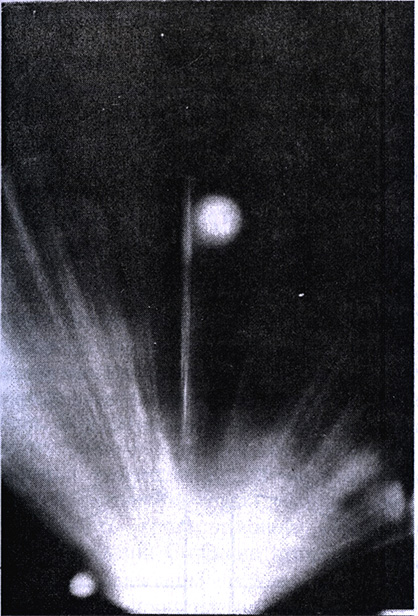 2.2. Особенности новой моделиИтак, сейчас, взамен полевой концепции ФВ утверждается поляризационно-полевая версия ФВ. Эта версия подводит нас к возможностям объединенной поляризационно-полевой электрогравидинамики. И далее, характеризуя общие положения этой версии, укажем, что электромагнитная часть ее лежит в пределах возможностей электродинамики Максвелла, которая допускает введение электрической и магнитной поляризаций в ФВ. Справедливая при слабых гравитационных полях, линейная гравидинамика О. Хевисайда [32] пригодна для грависпиновой части новой модели ФВ. Однако, пригодная для больших гравитационных полей, Общая теория относительности А.Эйнштейна совершенно не согласуется с гравитационной и спиновой поляризациями ФВ.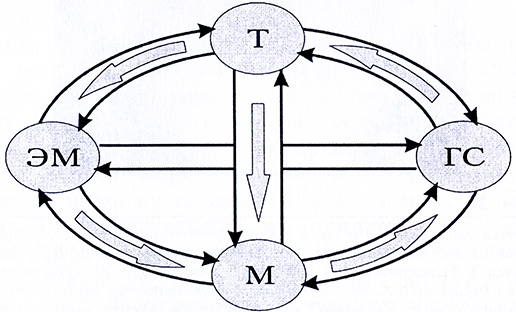 Перейдем к другим описательным характеристикам ФВ. Для этого представим схематически (Рис. 1, [10]) энергетические взаимопереходы в нашей Вселенной, допустимые с позиций поляризационной модели.Согласно этой схеме имеют место следующие четыре кругооборота энергии, которые подразделяются на два русла:а)	Т → ГС → М → ЭМ → Т и Т → ГС → М → Т,в которых образования поляризационных отдельностей ФВ не принимают непосредственного участия иб)	Т → ГС →  ЭМ → Т и М → ЭМ → ГС → М,в которых образования поляризационных отдельностей ФВ принимают прямое участие.Звенья преобразования энергии Т → ГС и ГС → М очень слабые, следовательно: в участках Вселенной, где идут интенсивные энергетические процессы со значительным возрастанием энтропии, обратные преобразования, идущие с уменьшением энтропии, остаются просто незамеченными. Собственно это и явилось причиной господства идей термодинамической составляющей Вселенной. Была упущена энергетическая возможность грависпиновой ветви мировых энергопреобразований. Согласно этим преобразованиям (Т → ГС → М), имеющим широкое распространение в связи с огромной проницаемостью ГС-волн, во Вселенной идут процессы «поглощения» теплоты и через грависпиновые преобразования перевод ее в механическую энергию. Существование «гравитепловых насосов» избавляет Вселенную от необратимой энергетической расточительности и закрывает вопрос «тепловой смерти». В большом космическом «энергетическом хозяйстве», на границе межмировых взаимодействий, утилизация рассеянного тепла отклоняет договоренность физиков об отсутствии в Природе вечного двигателя. Более того, внимательное Рассмотрение энергоперетоков в режиме взаимодействия систем эфирной и вещественной материальности расширяет формулировку закона сохранения энергии и сближает ее с высказываниями Кут Хуми в ответах на вопросы Синнета [28].Далее целесообразно осветить схематическую модель круговорота материи во Вселенной, доступной нашему восприятию ее качеств и осмыслению. Согласно развиваемой модели неоднородного физического вакуума, элементы абсолютного физического вакуума составлены из квадриг Терлецкого: частщ + т (масса), + q (электрический заряд), +s (спин) + µ (магнитный момент); античастиц + т , -q , + sµ и частиц-античастиц «левого мира» - т , + q, - s , + µ; - m, - q, -s, - µ . Естественно, что физический вакуум вещества содержит частицы нашего или «правого»  мира и частицы «левого» мира. А физический вакуум антивещества содержит античастицы  нашего или «правого» мира и античастицы «левого» мира. В предлагаемой структуре сортности ФВ имеются условия для процессов энергоемких взрывов. Рассмотрим более детально этот вопрос (рис. 2.)Обратимся к общей схеме кругооборота материи и отметим ее модифицированный переходный моментвзрыв. Рассмотрим такую последовательность преобразований вакуумных частиц (без учета образования и исчезновения вещества):1, 2 — разложение АФВ на две части: ФВВ и ФВА;— выделение из диад ФВВ частиц вещества;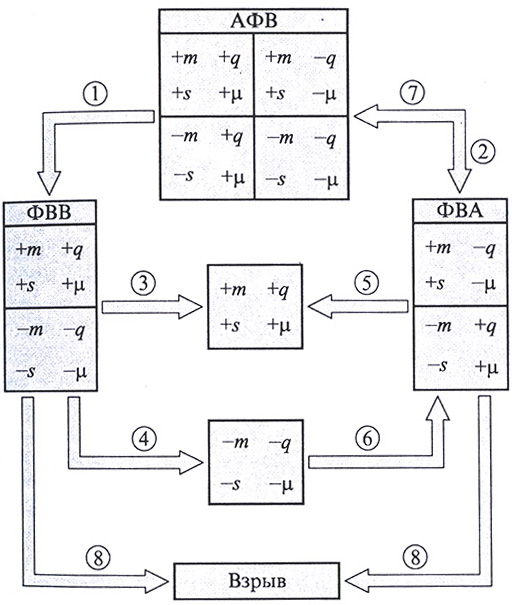 — выделение из диад ФВВ частиц левого мира;5,6 — соединение частиц вещества и частиц левого мира с частицами ФВА в квадригу Терлецкого;7 — окончание цикла преобразования материи;8 — экзоэнергетическое столкновение ФВВ и ФВА, генерирующее энерговзрыв.Надо отметить, что полный цикл преобразования вакуумных частиц осуществляется в связи с энергетической и вещественной неоднородностью пространства. Таким образом, этим утверждением отрицается однородность и изотропность пространства, о чем мы уже говорили. Деление АФВ на его составляющие ФВВ и ФВА происходит, с наибольшей вероятностью, в энергонеравновесных оболочках звезд. Крупномасштабные и мелкомасштабные отдельности эфиронесущих образований (эфироиды [5, 8]) генерируются всюду, где возникают условия для существования пространственных отдельностей неоднородного физического вакуума. Эфиросфера [26] и эфиродинамика [2] все более обстоятельно и повсеместно входят в арсенал современных физических работ.2.3. Эфирные реализацииНовый подход осмысливания функциональной роли эфирных проявлений в мире вещественных форм требует внимания к необычным процессам в окружающей среде. Как оказалось, именно посредством наблюдаемых в природе рядов необычных событий эфирная материальность вступает во взаимодействие с процессами и телами нашего трехмерного мира. Конечно, основным свидетельством реальности и активности неоднородностей физического вакуума в нашем мире являются жизненные формы на Земле. Естественно, что и наши физические тела «оживляются» из тонкого мира через «эфирные порции», локализуемые в наших телах. Давайте вспомним замечание, содержащееся в Учении Живой Этики  о том, что «вы не изучаете эфир, содержащийся в вашем сердце». Эфир, содержащийся в нашем сердце, это представительство невесомого органа жизни в нашем теле, это бликующие формы иного мира, четырехмерного, согласно широко известным работам Е. П. Блаватской.Вторая половина XX в., по мере совершенствования наблюдательных средств (приборных и визуальных), встретила необычную проблему общепланетарного (да и космического) масштаба [6, 15, 18, 20, 30] Основу этой проблемы составляют ширящиеся по Земле процессы возникновения, существования и исчезновения природных самосветящихся образований.  (ПСО) [7, 8, 9]. Оказалось, что генерация этих образований не зависит от фазового состояния среды, в которой возникают светящиеся объекты. Их наблюдают всюду: в горных породах, в воде, в воздухе, в ближнем космосе [18, 31].Создание мировых и региональных архивов этих данных позволило, во-первых, обнаружить ряд пространственно-временных закономерностей в поведении светящихся образований в атмосфере и ближнем космосе, а во-вторых, получить ряд характеристик, по которым эти объекты следовало выделить в обширный класс самосветящихся сгущений под названием «холодных» плазмоидов [8, 20]. Исследования индивидуальных случаев и статистических характеристик множества самосветящихся объектов привели к утверждениям, что обширный класс плазмоидов представляет собой полипричинный и полифункциональный вид материальных образований в геолого-геофизической и космической средах. Снова следует сослаться на Агни Йогу, в которой повсеместно подчеркивается существование и распространение огненных тел, «которые люди не улавливают и не применяют».Выявленная независимость от фазового состояния среды (вхождение и выход ярко светящихся сгущений в скальные породы, озера, реки), мгновенные ускорения, исчезновения, возникновения, значительная энергоемкость (связанная с запасом электрической энергии) и долговременные воздействия на магнитные и электрические поля в местах их контакта с поверхностью, воздействия на живые формы и технические системы, обширный полиформизм, источник электромагнитных и акустических волн (от ультра- до инфразвука), тяготение к энергоактивным участкам геолого-геофизической среды, увеличение частоты встречаемости (в разы) в периоды активного Солнца — вот далеко не полный перечень свойств исследуемых объектов нового класса [8, 20].Характерно также, что проблема плазмоидов (фоновых геофизических объектов - в терминах геофизиков) беспокоила еще в период первой мировой войны губернаторов Степного и Семиреченского краев. Проведенный анализ архива феноменологических характеристик геофизических фоновых явлений и объект (периода 1914-1916 гг.) вскрыл совпадения характеристик с данными наблюдений 80-х годов на этой же территории [Протасевич Е. Т., Скавинский В. П. Геофизические фоновые объекты и явления. — Томск: И; во ТПУ, 1996. — 120 е.]. Этот факт утверждает объективность наблюдательного материала, общность причин возникновения разнообразных плазмоидов на достаточно больших пространствах Земли и в значительных промежутках времени. Обнаружено и заверено огромной статистикой постоянство наиболее значимых условий естественного (вернее,  самопроизвольного) существования этих объектов, несмотря на огромное воздействие техногенных средств на геолого-геофизическую обстановку.Давайте ослабим всеобщность физического постулата об однородности и изотропности пространства допущением о возможной неоднородности пространства, что и назовем пространством неоднородного  физического диполъного вакуума. Как, видимо, читатели уже заметили, термин «неоднородный» выводит физический вакуум из ранга «пустое пространство» и  переводит в заполненное... И вот, класс плазмоидов (от обычных шаровых молний до взрыва плазмоида  над тайгой в 1908 г. на р. Подкаменная Тунгуска и релаксации плазменного роя 17-22 июля 1994 г. на Юпитере) мы и предлагаем принимать в качестве закономерно возникающих локальных неоднородностей пространства, заполненного... эфиром (он же и неоднородный физический вакуум). Это предположение, будучи альтернативой постулату однородности и изотропности физического пространства, позволяет естественным природным процессам активизации эфира вызывать процессы холодной плазмогенерации и законно существовать в явном (видимом) и скрытом (невидимом) виде в зависимости от характера локальной неоднородности [5, 8, 15, 18].Возьмем пример широко известных посредников связи с тонким миром эфирной материальности — шаровые молнии, формопроявление и поведение которых сотнями лет озадачивает исследователей. Существенность раскрытия тайны этих объектов Природы озадачивала и академика П. Л. Капицу. Это в его высказывании содержится утверждение о том, что шаровая молния представляет собой не просто одну из пугающих загадок природы, а узловой вопрос сегодняшней науки, который, оставаясь нерешенным, вскоре может задержать продвижение вперед. И вот мы, люди Земли, вплотную подошли к необходимости решить эту «пугающую загадку», а загадка кроется в том, что познавательная направленность людей была ориентирована в сторону, уводящую от исследования эфирной материальности. Принятие данного положения в состав физической реальности лишает плазменные образования в оболочках Земли ореола экзотичности. Их поведение в данном случае рассматривается уже в четырехмерном мире материальности.Следует просто признать, что в данном локализованном объеме пространства присутствует некая «невесомая субстанция», а именно эфир, и следствия его проявления здесь, в нашей трехмерности, разнообразны, красочны и неизбежны [31].Эфир существует независимо от наличия или отсутствия вещества, перемещается в пространстве по своим физическим законам, при этом свойство природной плазмы «быть ионизированной», в которую одевается объем эфира, является сугубо вторичным фактом [5, 9]. Главное, что пространство, занятое эфиром, «одевается» в плазму (т.е. становится плазмоидом) и является пространством других свойств согласно факту его материальной и энергетической неоднородности. По В. И. Вернадскому — все жизненные формы на Земле - суть пространственные неоднородности [Вернадский В. И. Химическое строен биосферы Земли и ее окружения. — М.: Наука, 1965. с.283-331]. Материя живых форм, заполняющая эту пространственную неоднородность (что вызывает острые приступы скептицизма у «чистых» физиков), может взаимодействовать с обычным веществом, обретает те или иные формы самосветящихся образований в видимом или невидимом диапазоне. Эти объемы «смешанной» довещественной и вещественной материальности могут достигать значительных размеров и огромной энергоемкости - вспомним взрыв на р. Подкаменной Тунгуске в 1908 году [8]. И форма, светимость, и ионизация — это следствия контакта обычного вещества трехмерной материальности с акттивизированной эфирной субстанцией, вызывающей неравновесие физического вакуума. Так возникают  особые виды носителей энергии, в которых осуществляются все основные виды взаимопереходов форм энергии. Это то, что названо «энергофором» — энергоисточником, воздействующим на среду своего проявления, т. е. ретранслятором энергии эфирных преобразований в наш вещественный трехмерный мир [7, 20].Это — своеобразные и особенные объекты природы — посредники между локальной неоднородностью физического вакуума и пространством вещественных форм в биосферной, геолого-геофизической и космической средах. Отсюда и проистекает широчайшее разнообразие их формы, светимости и функционального предназначения в мире вещественных форм. Из них в тела живых существ транслируется «программа» реализации целей жизни. Упомянутое своеобразие самосветящихся объектов состоит в том, что природа их существования содержится в природе физического вакуума, феноменология которого все чаще выявляется в среде вещественных форм. Причем объекты физического вакуума не всегда реагируют на вещественные формы, поскольку эти объекты реализуют физические возможности полей и подчинены более уравнениям поля, а не состоянию вещества. Тем не менее, эти особые самосветящиеся образования должны иметь как микроскопические, так и макроскопические описания их возникновения и поведения, особенно в живых существах. Здесь уместно отметить результаты работы В. А. Гусева с соавторами [Гусев В. А., Орлов В. А., Панов С. В. Размножение гетеротрофных микроорганизмов в условиях отсутствия источников органического субстрата и динамика квазистационарных состояний популяции. — Биофизика, 1998, том 43, вып. 4. — с.746-750.], которые вскрывают возможность утилизации свободной энергии нехимической, нефотосинтетической природы при кооперативном поведении определенного числа клеток. На основании этих фактов можно высказать предположение о механизме эфирного энергообеспечения элементарных актов в динамике роста популяции бактерий в условиях отсутствия органического субстрата. Можно также предполагать наличие неклеточной фазы существования жизни в условиях проявления микроэфирных доменов, кооперация которых трансформируется в клетку.В учении Агни-Йога для макроскопического случая многократно указывается, что вместилищем эфирной субстанции является сердце, так в «Иерархии» говорится: « "Наполненное сердце чует все пертурбации" — так говорит Мудрость Древняя о сердце, наполненном эфиром» (с. 107). Именно в этой локализации и заложена основа творческого функционирования эфира в аспекте Всемирной Души, о чем говорит Е. П. Блаватская в приведенной нами цитате в начале данной главы.Поиск макроскопических описаний столь экзотического класса природных объектов, как эфирные образования, вынуждает нас переосмыслить и возобновить силу физических идей великих физиков прошлого. Действительно, уникальные предположения доводы Дж. К. Максвелла, Г. А. Лоренца, О. Хевисайда во многом подводят к построению физической модели этого трудноуловимого класса явлений. Кром того, развитие их идей на базе современных физических представлений о физическом вакууме [1, 14, 27] позволяет вплотную подойти к поиску реального сценария по физике необычных самосветящихся образований, т. е. локальных неоднородностей физического вакуума в атмосфере и космосе. Далее мы перейдем от общих положений и предположений к систематическому изложению физики и математики модели эфирного или вакуумного домена, играющего роль посредника между вещественным и эфирным мирами.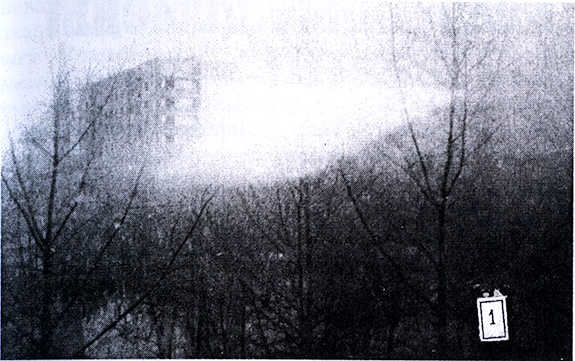 Глава IIIВакуумные доменыФизическое наполнение эфирной материальности можно, как оказалось, представить разными моделями. Это хорошо освещено в обзорной работе [3], где даны и исторические экскурсы в проблему. Но мы изложим новейшую из них — модель объединенной электрогравидинамики [9, 13]. Построил ее В. Л. Дятлов на основе электродинамики Максвелла и гравидинамики Хевисайда (Миньковского, Пуанкаре) [14]. Уравнения этих авторов составляют базу физики двадцатого столетия. Это весьма важно подчеркнуть.3.1. Общие положенияПостроение модели и ее обоснование (теоретическое и феноменологическое) потребовало введения нового объекта физического исследования — «вакуумного домена». Здесь, в связи с неизбежными теоретическими и аналитическими требованиями, мы будем пользоваться терминами в ключе фундаментального понятия физического вакуума, но будем постоянно помнить о существовании «тени» этого термина – эфире [2].Итак, вакуумный домен введен, как объект самостоятельного исследования впервые и представляет собой некоторую пространственную отдельность физического вакуума. Возникающие неоднородности физического вакуума порождают границы, которые и локализуют участок; неоднородность, в которой возникает самоподдерживающаяся поляризация за счет существования границ и процессов на их поверхностях и названа вакуумным доменом. Оказалось, что для возникшей локальной неоднородности устанавливается связь между уравнениями Максвелла и Хевисайда. Для вакуумного домена, и только для него, В. JI. Дятлов нашел «перекрестные коэффициенты», которые законно увязали  уравнения электродинамики и гравидинамики в уравнения электрогравидинамики, оказавшиеся релятивистскими (т. е. отвечающими законам сохранения). Подчеркнем также, что вне вакуумного домена (ВД) уравнения Дятлова «не работают», т. е. вне домена обнаруживаемая связь между электродинамикой и гравидинамикой полностью отсутствует [14].Это крайне важный факт модели. Ведь, если бы связь была повсюду, мы бы зафиксировали исчезновение «мира частиц», т. е. нашего формопроявленного и формозакрепленного трехмерного мира. Поэтому «великое объединение полей» в нашем мире происходит локально, и проявляется оно разнообразной и многочисленной манифестацией природных самосветящихся образований (или «огненных тел» в терминах Агни  Йоги). Причем, согласно Учению, Огненные тела могут быть формопроявленными физическими носителями для организмов Высших Сознаний.Кроме того, надо также подчеркнуть, что:ВД, как физически правомочная модель локализации неоднородности поляризационного физического вакуума, построен на предположении о том, что физический вакуум является поляризационной средой.В модели ВД заложена функциональная активность квадриги полей: электрического, магнитного, гравитационного и спинового (причем устанавливается их совместность и одновременность в каждом акте функционирования домена).Необходимые элементы для создания модели ВД были разработаны еще в конце 19-го века [3]. Это - уравнения электродинамики Максвелла и уравнения гравидинамики Хевисайда [32] (уравнения Хевисайда были позже переписаны О. Д. Ефименко [33] в форму тождественную уравнениям Максвелла с точностью до обратного знака). В этих, приведенных к определенному виду уравнениях, легко усмотреть, что присутствие четырех «индукций» выступает в роли четырех «поляризаций» физического вакуума: электрической, магнитной, гравитационной и спиновой.3.2. Аналитические разработкиМатематическое обеспечение модели ВД разработано в полном соответствии с требованиями построения физической модели, т. е. соответствия природному или техническому рядам экспериментов и соответствию законам сохранения. Общеизвестная сложность уравнений Максвелла была преодолена физиками более позднего времени. В модели ВД Дятлова уравнения электродинамики представляются в векторном виде:Обозначения в соответствующих (1, 2) таковы:E  — электрическое поле;D=РE — электрическая индукция и, подчеркиваем, одновременно электрическая поляризация ФВ;Н' =µ0Н - магнитное поле (хотя, согласно современным терминам, Н - магнитное поле);ε0 = 8,855 • 10 -12 м -3кг -1с4А2;µ0 = 1,257 • 10-6 мкгс-2 А-2;B' = PM — магнитная индукция В, деленная на µ0 и одновременно магнитная поляризация ФВ (намагниченность);ρ — плотность электрических зарядов;J = ρ v — плотность электрического тока;v— средняя скорость носителей электрического тока.Как видно из формул и обозначений, ничего из особенностей и свойств электродинамики не упущено, но подчеркнуто свойство поляризации физического вакуума.Немного отступая от аналитического русла, отметим, что процессам поляризации сильно не повезло. По существу, эти процессы остались без внимания со стороны респектабельных физических школ. И только физическая школа Поливанова К. М. углубляла изучение этого фундаментального свойства физики нашего мира. Но многотомные и широко распространенные учебники по физике более чем известных авторов Ландау и Лифшица так и обошли эту проблему, как незначащую.Далее рассматривается менее демократическая система уравнений Хевисайда. По какой-то причине в познавательной поступи физики эти уравнения был изъяты из повседневных забот физиков 20-го столетия и потребовался перелом тысячелетий, чтобы нужды физики нового витка вывели на свет божий (в прямом и переносном смысле) задумчивую прозрачность уравнений гравидинамики [32]. Этому оживлению гравидинамики поспособствовали русские ученые Дятлов В. Л. и проживающий в Америке О. Д. Ефименко [33]. Последний сделал необходимые дополнения к уравнениям Хевисайда и привел их, как уже указывалось, к виду уравнений Максвелла:Обозначения здесь следующие:ЕG— гравитационное поле (все еще непостижимое в своей сущности);DG=PG — гравитационная индукция и, одновременно,гравитационная поляризация ФВ (видите, как растет родство этих систем уравнений в среде физического вакуума);H'G = µ0GНG — спиновое поле;ε0G = (1/4 )πG = 1,193 • 109м -3кгс 2;G = 6,672 • 10-11м3кг -1с 2 — гравитационная постоянная; µос = (1/ε0G)c2 = 0,9329 • 10-26 мкг-1;c =  2 998 • 108 м • c-1 — скорость света (скорость гравитационных волн приравнивается, как это принято в современной физике, к скорости света);B'G= PS - спиновая индукция ФВ; ρG — плотность собственных масс; JG = ρGv — плотность гравитационного тока;v — скорость носителей гравитационного тока.Таким образом, в характеристике общих свойств физического вакуума присутствуют четыре вышеупомянутые поляризации: – плотность электрических диполей; – плотность магнитных моментов; – плотность гравитационных диполей (притягивание – отталкивание); – плотность спиновых моментов (спинов) физического вакуума или плотность момента количества движения ФВ.А теперь проследим за некоторыми тонкостями. Очевидно, что согласно уравнениям (1 – 4) поляризации{РE и РM} и {РG и РS} тесно взаимосвязаны между собой, в то время как пары поляризаций {РE , РM } и {РG , РS} остаются совершенно независимыми. Именно эта независимость и представляет собой проблему и точку сборки вакуумного домена...Вековое развитие физики в направлении постижения сути поляризации привело к основополагающим результатам. Так в поляризационных свойствах вещества была выявлена связь между магнитной и спиновой поляризацией. В гидромагнитных эффектах Барнетта (1909г.) и опытах Эйнштейна-де Гааза (1911г.) эта поляризационная связь обнаружилась на свойствах парамагнетиков и ферромагнетиков [2, 14]. Впоследствии это неоднократно подтверждалось в других вещественных средах, но уже на основе возможностей парамагнитного и ядерного резонансов. Касательно других качеств проявления ФВ, считается, что вакуум это кварковая среда, т.е. проводится фундаментальное утверждение о том, что «вакуум — не пустота» [22]. Кварки и антикварки, связанные в диполи, заполняют пространство, «пропитанное физическим вакуумом». Конечно, обыденное наше сознание, воспитанное миром вещественных сред, трудно воспринимает «заполненную пустоту», но, тем не менее, это так, а нам придется еще более тесно войти в соприкосновение и  с неочевидным, и с невероятным [14, 29].Да, да — «глобально нейтральная» и «всенаполняющая» среда под именем физический вакуум [27] может свое существование вывести в вечность и бесконечность (получается немного мистически, но так и только так); опять-таки только посредством всюдусущих в мире форм — процессов... поляризации возможности проецируются в привычный нам трехмерный мир. И далее, поскольку кварки ФВ обладают «посюсторонними» свойствами, т. е. обладают электрозарядами, массами (в том числе и трудно обосновываемыми отрицательными массами), магнитными моментами, спинами, то  в ФВ могут быть постулированы перекрестные связи поляризаций и таких пар, как электрическая и гравитационная (точка роста электро-гравидинамики), и магнитная со спиновой.3.3. Уравнения ДятловаВот это и есть исходная позиция для уравнений Дятлова. Ведь такую связь поляризаций ФВ можно ввести в вакуумные уравнения Максвелла (1, 2) и в вакуумные уравнения Хевисайда (3, 4), которые, кстати, тождественны уравнениям Максвелла до знака. Но не все так просто, ведь изменения экспериментально и досконально обоснованных уравнений Максвелла (как и уравнений хорошо развитой электродинамики) чреваты возникновением ненаблюдаемых физических эффектов. Вот в этом месте и возникла «крутая идея» о локальных областях пространства ФВ, в которых осуществляется связь между электрической и гравитационной, а также между магнитной и спиновой поляризациями. Так и создались предпосылки не только к тому, чтобы выделить новый объект исследования — вакуумный домен, но и пойти дальше — дать математическую модель ВД [10, 14]. Следует сразу подчеркнуть, что основу для изложенных предпосылок создатели модели получили от нескончаемого ряда природных экспериментов (огненные шары, светящиеся пятна, кольца, спирали, полосы, диски, цилиндры и многое другое [8]).Математическая модель вакуумного домена Дятлова выглядит следующим образом: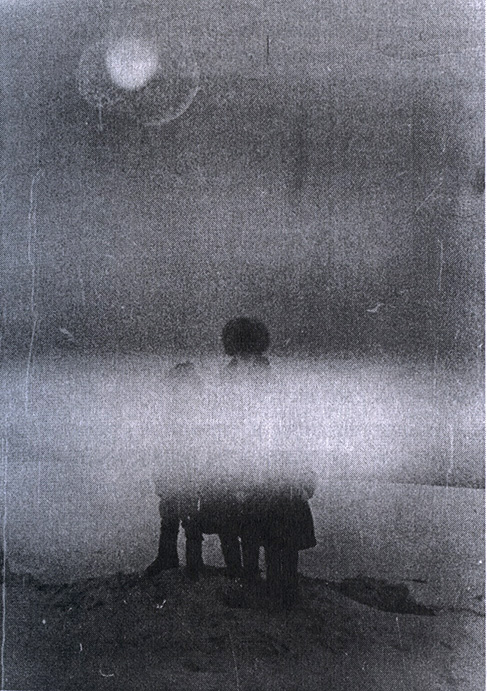 Вот здесь и появляются «перекрестные» коэффициенты, которые работают в локальных областях ФВ, Эта по- особому возникшая неоднородность ФВ представляет собой ВД, в котором перекрестные коэффициенты ε1 ≠ 0 и µ1 ≠ 0 . Вне этой локальной неоднородности ФВ ε1 = 0 и µ1 = 0. Функциональная роль «локальной неоднородности» ФВ состоит в том, чтобы скрытые свойства ФВ транслировать в наш вещественный трехмерный мир, и эту трансляцию осуществляет вакуумный домен, который выявляет массу обычных и необычных свойств. Но об этих свойствах, в том числе и жизненно важных, попозже.А сейчас — обозначения: ε, µ, σ — относительные электрическая и магнитная проницаемости и проводимость вещества соответственно; εG, µG, σG — относительные гравитационная и спиновая проницаемости и гравитационная проводимость вещества соответственно (εG, µG, — близки к единице,  σG — мало); σ1 — электрогравитационная проводимость вещества (σ1 — мало); J0 = ρ0v;  J0G = ρ 0Gv ; ρ 0 , ρ 0G - подвижные электрические заряды и массы соответственно.И что весьма существенно для утверждения физической реальности модели Дятлова, так это то, что уравнения (5-8), устанавливающие связи электро- и гравидинамики, релятивистские. Из этого свойства уравнений вытекает их полное соответствие законам сохранения и, следовательно, физической реальности. Из релятивизма уравнений связи становится ясным тот факт, что вне вакуумного домена выполняется группа преобразований Лоренца. В случае нерелятивистского приближения (v ˂˂ с) имеемгде Eʹ , EʹG  –электрическое и гравитационное поля в подвижных системах отсчета. Снова уместно напомнить читателю фундаментальное свойство, состоящее в том, что ВНУТРИ ВАКУУМНОГО ДОМЕНА ВЫПОЛНЯЮТСЯ ЗАКОНЫ: СОХРАНЕНИЯ ЭНЕРГИИ, СОХРАНЕНИЯ ИМПУЛЬСА И МОМЕНТА КОЛИЧЕСТВА ДВИЖЕНИЯ [14].Из физических свойств ВД очевидно, что исследование физики ВД сводится к решениям краевых задач граничными условиями по периметру локального объема V неоднородности ФВ и на бесконечности. Эти решения являются аналогами граничных условий, широко применяемых в задачах электродинамики. Отметим также, что при продвижении в направлении решения конкретных задач обнаруживается неизменность основных уравнений модели (5) и (7) и неустойчивость дополнительных уравнений (6) и (8). Для дополнительных уравнений характерна их модификация согласно электронной теории вещества и механики сплошных сред. Но в этом и есть природная ценность дополнительных уравнений, которые «управляют» процессом вхождения ВД в окружающую среду нашей вещественности и трехмерности.3.4. Следствия новой моделиНу уж если мы оповестили читателя не только о физической достаточности ВД, но и о широких возможностях модели в плане объяснения свойств ПСО путем решения конкретных задач на базе законной модификации дополнительных уравнений в макроскопическом формате, то надо подкрепиться рядом примеров.Самосвечение ВД возникает в результате процесса  преобразования энергии грависпиновых волн в энергию электромагнитных волн. При этом полное преобразование энергии одних волн в другие происходит внутри локальной области неоднородности ФВ, т.е. внутри вакуумного домена. Это преобразование идет на таком характерном расстоянии [10, 14]Где λ – длина волны;  ; (aε , aµ ≤ 1).Далее, касаясь конкретных свойств ПСО, краткое изложение которых уже дано, отметим наиболее бросающиеся в глаза: электроразряды, вихревые процессы внутри и в ближайших окрестностях ВД, намагничивание, атмосферные взрывы. Модель дает возможность установить, что все эти процессы являются следствиями взаимодействия ВД с состоянием физических полей. Результатом этих взаимодействий являются поляризации ВД. В случае сферического домена данные поляризации выражаются следующим образом: Е-поляризация домена (электрическая)G-поляризация домена (гравитационная)М-поляризация домена (магнитная)S-поляризация домена (спиновая)В этих уравнениях обозначения таковы: E0 — электрическое поле (130В/м);E0G —  гравитационное поле (9,83 м/с2 );Н0— магнитное поле (19,5А/м);H0S — спиновое поле (10'1 кг/м • с) Земли;Поляризации 1-4 позволяют вычислить и потенциальную энергию ВДгде:WE= –E0(PEV);WG= –E0C(PGV);WM= –H0(PMV);WS= –H0S(PSV);a V - это объем данного сферического вакуумного домена.И далее, что крайне важно иметь в виду, ВД не имеет собственной массы, и потенциальная энергия дает возможность установить действующую на ВД силу. Но эта сила прилагается к присоединенной массе из окружающей среды. Действующая сила на ВД:Следовательно, выяснив количество присоединенной массы (а чаще всего это водородная и гелиевая отторочка), мы получаем возможность для определения законов движения ВД. Причем, в соответствии с электрическими свойствами ПСО, динамика ВД устанавливается для любых сред — твердых, жидких, газообразных. Например, механические напряжения, действующие на газ (начальные условия) и твердое тело можно определить в рамках теории сплошных сред, разработанной Л. И. Седовым, по которой:где τ — касательные напряжения несимметричного тензора напряжения. Конечно, следует подчеркнуть, что касательные напряжения могут достигать огромных величин (сотни атмосфер) при быстром движении ВД в направлении изменения магнитного и спинового полей Земли. Реализацией таких процессов в приземной атмосфере являются широко известные и распространенные (особенно в США) торнадо.Вакуумный домен из атмосферы может погрузиться и в толщу земной коры, причем, попадая в твердое тело, он становится электрическим монозарядом:В твердой среде монозаряд ВД вызывает электрический ток свободных электрозарядов, которые нейтрализуют монозаряд и создают выделение тепла, энергию которого можно выяснить по уравнению: где ; R – радиус данного ВД. Именно с тепловой энергией связаны так называемые контактные взрывы ВД. Плотность тепловой энергии достигает значений , если диаметр ВД не менее километра.3.5. Замечание к проблемеНу вот мы и осуществили знакомство с общими чертами физики и математики в модели Дятлова [14]. И снова напомним читателю, что и «физика» и «математика» явились познавательным откликом на обширный ряд экспериментов Ее Величества Природы [8]. Да, из бесконечного для нас прошлого в бесконечное будущее простирается экспериментальная возможность Природы, базовая опора которой — Беспредельность... И действительно, достойно удивления то, что длительное время пренебрегаемые яркие, но трудно уловимые явления в окружающей нас космической среде [16] наконец-то были охарактеризованными физико-математическими средствами [9, 13, 14]. И следует прочно помнить, что эти явления, как может оказаться, возникают из скрытых свойств самой Жизни и вновь возвращаются в космическое разнообразие той же Жизни, состоящей, как о том свидетельствует Агни Йога, не только из вещественных тел, но и из эфирных и огненных...Своевременность возникновения физической модели «огненных тел» подтверждается и скоростным изменением геолого-геофизической среды. Климатические и биосферные преобразования все более явно сопровождаются процессами эфироактивизации. Удвоение количества торнадо (как носителей возможностей «шнуровых» вакуумных доменов) в США с седины ХХ-го века является прямым свидетельством продолжения энергонеравновесных процессов во взаимодействии тонкого и физического миров. Значительное нарастание числа и разнообразия сейсмических событий также сопровождается учащением встречаемости самосветящихся образований.В ключе данной работы целесообразно рассмотреть некоторые стороны солнечно-земных взаимосвязей, причем это рассмотрение произведем с учетом эфирной материальности. Уже широко распространены сведения о том, что Солнце помимо полевых и корпускулярных потоков излучает и биоэффективные потоки [5]. Уместно также напомнить читателю о растительном гении — цветке гелиотропе, который «следит» за  Солнцем, даже в подземелье, демонстрируя свое «эфирное чутье» на эфирные потоки со стороны нашего центрального светила. Этот пример особенно важен и в том отношении, что жизнесила солнечного эфира выявлялась и опережением вспышки на Солнце по биоиндикации (работы Вельховера по «метахромазии»),О существовании особой передаточной среды в  пространстве Солнечной системы подозревали гелио- и планетофизики. Еще в конце 80-х годов при доплеровском зондировании ионосферы, при 64-х случаях рентгеновских вспышек на Солнце, в 44-х случаях за 30-80 минут до вспышки регистрировались девиации частот, отраженных от ионосферы радиоволн. Дополнительное изучение этого эффекта показало, что существует реальный физический фактор, который влияет на Землю еще до момента реальной вспышки на Солнце [Гошджанов М., Мурадов А., Болтаев Д. Оперативная доплеровская диагностика ионосферы в процессе солнечных вспышек. — Томск: ТГУ СФТИ, 1996. — с.38-39]. Размер временного интервала (30-80 минут) свидетельствует о том, что реакция земной ионосферы связана с таким процессом в межпланетном пространстве, который синхронизирован со вспышкой и обеспечивает скоростное взаимодействие готовящейся рентгеновской вспышки на Солнце и ионосферного отклика на Земле. Этим фактором может быть активизация эфира, ведь и А. Л. Чижевский источник Z-излучения относил к солнечным глубинам. Подхваченный солнечным излучением, эфир быстро достигает Земли и взаимодействует с геолого-геофизической и биосферной средой. Эта версия доставки эфирной материи в пределы нашей планеты, по-видимому, является не единственной и, конечно, не все биосферные реакции жизненных форм привязаны к солнечным вспышкам.Вполне возможно, что широко известный «солнечный ветер» представляет собой еще один сценарий поставки эфира на Землю. Хорошо регистрируемое проявление свастикообразного межпланетного магнитного поля по признанным версиям рассматривается как «вытягивание» солнечного магнитного поля потоками проводящей солнечной плазмы («замагниченными облаками» в терминах К. Иванова). На этот счет можно привести версию В. В. Ботвиновского [5], согласно которой космическое пространство заполнено перемещающейся смесью эфира с заряженными корпускулярными потоками. Таким образом, движущаяся проводящая субстанция (эфирные потоки тоже замагничены), встречая препятствие поперек линий магнитного поля, создает наблюдаемую конфигурацию межпланетного поля.В связи с положением о жизнедательной мощи Солнца (о чем говорил Кут Хуми в письме №92) можно принять сценарий, по которому во время очень сильных магнитных бурь на биологические объекты воздействие оказывает не столько спектр электромагнитных пульсаций, сколько эфирная субстанция, источником которой может служить не только Солнце, но и сама Земля в регионах геолого-геофизических неравновесий. В этом отношении возникает вопрос сортности эфира, т. е. те или иные его концентрации и потоки могут иметь различную функциональную предназначенность в оболочках Земли и в биосфере. Неравномерное распределение генерации эфирных потоков в литосфере Земли может специализировать ряд сейсмических и геодинамических процессов, т. е. организм Земли вмещает в себя все виды активности эфирообразований, включая наземные и подземные взрывы. Все это планетарно значимое распространение вакуумных доменов, конечно, не минует и жизнь людей, живущих «на сломе старого мира» — как говорит Учение. Будущее Земли уже начинает просматриваться в развороте нового физического качества, и в многообразных красочных проявлениях эфирной материальности выявляется трудно характеризуемое Будущее. И Шипов Г. И. [Шипов Г. И. Психофизические феномены и теория физического вакуума. //Вестник камчатской неправительственной академии геокосмической экологии человека. — Петропавловск-Камчатский, вып. 1 1998. — с.35-38] отмечает: «Современный взгляд на окружающий нас мир требует новых, более эффективных подходов... Наибольший интерес в этом плане представляет теория физического вакуума, предсказывающая существование тонких миров, связанных с психикой человека.» (выделено мною — А. Д.).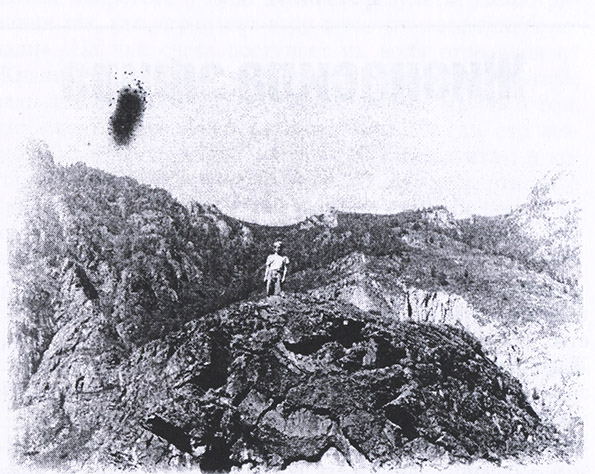 Глава IVЖизнесила эфираМы уже имели возможность убедиться в величии и всюдусущности Жизни, в ее загадочной Беспредельности. На бесконечной ленте конвейера Космической Жизни можно усмотреть всеохватывающее разнообразие жизненных форм и ознакомиться с исполинской мощью отдельно проэволюционировавшего сознания. Вспомним Бхагавадгиту и главу о Вселенском Носителе Сознания, лицезреть которого можно только «божественными очами»...Но ведь и «очи разума» могут помочь нам продвинуться в глубь тайн Жизни, до ее квантования на отдельные виды организмов в наземном типе жизнепроявления. Вполне законна и наша познавательная попытка выявить жизненные инварианты, ну хотя бы в пределах нашей Солнечной Системы, пребывающей сейчас в состоянии скоростных изменений. Действительно, а каковы свойства организмов, еще не выявивших себя формой жизненных потенциалов? И какие силы и способы ее реализации имеются в Космических жизненных напорах, которые волнами накатывают на трехмерный, вещный мир? Кто и с какой целью убеждает нас в «бренности Жизни», причем убеждает средствами самой Жизни и таким образом незаметно для себя, утверждая неисчерпаемость ее возможностей. Именно в возможности Жизни содержится и свойство ее самоотрицания. Но следует задаться вопросом, а куда девается результат самоотрицания тех, кто укрепляет веру в то, что «все юдоль печали». На чьи счета поступает их воля отречения от Жизни? И, наконец, кто жертва и кто жертвователь; ведь давно в поля разума людей введена мысль о том, что «жертвой распростерт этот Мир». Да, да, это везущая и всегда своевременная «Бхагавадгита», в которой и провозглашено: «...Брахмо (231) — жертвенное приношение; Брахмо — жертва, на огне Брахмо (ее) приносит Брахмо...» [Махабхарата. Бхагавадгита. — Ашхабад, I960. - стр. 190, шл. 24].4.1. Невещественные истоки ЖизниМы уже имели достаточно материала для того, чтобы дальнейшее изложение вести... на стыке двух миров - физического и тонкого, т. е. вещественных и эфирных реализаций. Мы уже отмечали особое значение работ Е. П. Блаватской по поводу освещения сближения и взаимопроникновения законов миров разных мерностей. Но, касаясь вопросов межмировых коммуникаций, нельзя не признать того, что сама жизнь и организм Е. П. Блаватской — это уникальнейший образец человеческой жизни и творчества на «стыке двух миров». Ее сознание возвысилось до понимания и применения паритета законов вещественного и эфирного миров. Творческая продуктивность Елены Петровны охватила оба мира, а трудовая результативность ее пребывания в физическом теле охватила процессы сотрудничества с представителями высших сознаний в Солнечной системе до элементарных актов жизнеобеспечения в повседневности, открытой всем ветрам...Это замечание вызвано необходимостью обратить внимание читателя на тот факт, что познание законов миров с разной физикой требует не только дополнительных уравнений, но и особых психофизических обстановок в наших телах [23].Действительно, нельзя постигать иномиры без существенных перемен в своем психофизиологическом составе. Оперативные возможности физиологии адаптации для Е. П. Блаватской и Е. И. Рерих развивались по мере познавания Тонкого и Огненного миров. Новые возможности организма развиваются в ответ на познавательные усилия новых миров. И сама тайна Жизни не столько обнаруживается нашими физическими телами, сколько вуалируется. Эволюционный потенциал Солнечной системы тесно сопряжен с поступательными процессами не только в физическом мире, но и в тонком, т.е. в эфирной материальности. Именно оттуда, из эфиро-физического мира, на нашу вещественно-физическую Землю проецируются труднопостигаемые возможности, способствующие сознательной эволюции. Давайте примем во внимание сообщение из «Писем Махатм».“Эволюционируя из космической материи, которая  есть АКАША — первичный, а не вторичный пластичный посредник, или же Эфир науки, инстинктивно подозреваемый, но недоказанный, как и многое другое, — человек вначале эволюционирует из этой МАТЕРИИ в ее наиболее сублимированном состоянии, появляясь на пороге вечности как сущность всецело эфирная — не духовная сущность, скажем, — планетный дух...”([28], стр. 40)Итак, согласно данному сообщению, эфирная материальность - это стартовое условие каждого из нас при вхождении в трехмерные тела — вещественную материальность трехмерного мира. Физическим процессам в нашем физически-вещественном теле предшествуют тонкие процессы организации нашей озадаченности в инопространстве и в иновеществе, а значит и в инозакономерностях... Но, «как вверху, так и внизу», следовательно, должны существовать общие законы жизни как в веществе, так и в эфирных стадиях. И устремлении к физической жизни вещественных реализаций себя в данной фазе эволюции земной жизни. Мы достигаем паритета законов Тонкого и Плотного миров:“…когда этот духо-человек достигает нашей планеты, которая является одной из нижайших, потеряв на каждой станции часть эфирной и получив усиление материальной природы, дух и материя становятся почти уравновешены в нем…”([28], стр. 42)Естественно, что этот паритет или уравновешенность функций духа и материи во всей человеческой совокупности не идеален. Сейчас мы являемся свидетелями массового «раздавливания сознаний в вещество», но это не означает полной необратимости. Само физическое свойство пространства и особенности переходного времени скорректируют (вернее уже корректируют) процесс этой безудержной «материализации духа». Более того, даже и сейчас среди людей есть эпизоды становления сознаний на уровень адепта, ко- рому присущи особые свойства и возможности:“Тайные химические, электрические или одические свойства растений, трав, кореньев, минералов, животной ткани — так же хорошо известны ему [адепту], как перья ваших птиц — вам. Ни одно изменение в эфирных вибрациях не ускользает от него..."([28], стр. 198)Сознательное восприятие эфирных вибраций со стороны возможностей адепта является прямым свидетельством того, что мир эфирной материальности с его формами, нормами и энергиями доступен управлению с позиции развитого человеческого сознания. Более того, как нас   осведомляют  Махатмы, мир эфирной материальности градуирован по своим эволюционным качествам и, таким образом, оказывает огромное воздействие на характер жизни в физических формах:"Земля есть поле битвы нравственных сил не в меньшеймере, чем сил физических, и неистово животных страстей под воздействием грубых энергий низшей группы эфирных посредников постоянно направлена на подавление духовности...([28], стр. 20)Именно поэтому в приоритетных задачах, решавшихся Е. П. Блаватской, содержались задачи борьбы со спиритизмом, эпидемия которого могла охватить все человечество и поставить его в зависимость от специфической группы низших эфирных посредников. Эта специфика состояла в передаче власти над эфирными телами людей волевой структуре сознаний, устремившихся к изоляции Земли от Тонких высокочастотных вибраций Духовного Мира. Этим путем и достигалось разобщение Физического и Тонкого миров, причем, как это подчеркивается в Учении, это разобщение производится силовыми методами. Но чтобы человечество выполняло посреднические космо-мировые функции требуется его общая и индивидуальная цельность во взаимодействии с Физическим, Тонким и Огненным мирами. Так, что попытка интерпретировать ответственнейшую задачу Теософического Общества в борьбе с прорывом низшего психизма в духовные и ментальные поля человечества как «малозначащие развлечения» - это очередная активизация модифицированного спиритизма.Даже функционирование сознания в посмертном состоянии, за пределами вещественных форм, необходимо и достаточно должно выступать в роли объединителя высших и средних принципов каждой индивидуальности:"Чтобы пробудить в ней к жизни это спящее сознание, в особенности сознание личной индивидуальности, требуется монада плюс высшие качества пятого — «животной души». Они то и составляют эфирное эго, которое живет и наслаждается блаженством в Дэвачане..."([28], стр. 140)Вместе с тем бесконечно существующие иерархии миров разной мерности упорядочены общими законами Бытия формопроявленных миров. Эти законы, подчеркнем, сознательны по своему происхождению, и их истоки теряются в Беспредельности существования миров Вселенских Причин. Материя, как вместилище и закрепление этих законов во времени и вечности, представляет собой сквозное и абсолютное свойство формопроявленного Бытия. Поэтому ее вездесущность и неисчерпаемость качеств является свидетельством для абсолютного «Наблюдателя» (Пуруши — санскр.) всего, что было, есть и будет. Именно в связи с этой неисчерпаемостью материальности Махатмы утверждают, что:"Какими бы эфирными и очищенными от грубой материи ни были чистые духи, все же они подлежат физическим и всемирным законам материи..."([28], стр. 39)И коль скоро мы, здесь и сейчас, локализованы в мире вещественных форм, а значит и подвержены своими реализациями тел законам времени, то возникновения и исчезновения (инкарнации и реинкарнации) являются обучающим полигоном для наращивания мощности индивидуального сознания. Но эта мощность неотделима от суперзадачи каждого из нас, а именно — решить задачу по функциональной связи различных миров. Причем свойство вечности (погружение в которую неизбежно для каждого человека в свое время и в своем пространстве) и решение своей стратегической задачи неотвратимо, ибо:"Дети Акаши, конкретные формы, эволюционировавшие из Эфира, — именно Сила выявила их в сферу воспринимаемого, и Сила же со временем уберет их из поля зрения человека..."([28], стр. 193)Действительно, попытка человечества создать «свой мир», независимый от космических средств контроля за состоянием миров и независимый от эволюционных целей и возможностей человечества, приходит в целом к более чем плачевному итогу. Творческая Сила, давшая человека и его возможности, в настоящее время многолико и повсеместно испытывает качество и направленность созданного людьми мира. Да, следствие ведет Космос, и скоростные преобразования планетофизического состояния Земли уже фильтруют не  только видовое разнообразие технических изделий, но и осуществляется «этническая чистка». Согласно последним версиям национального реагирования на скоростные изменения климата Земли обнаружено, что разные нации по-разному реагируют на эти изменения.То есть функционирует пакет причинно-следственных процессов и каждый, разбивающий себе лоб обо что-то, просто не сознает, что он встретился с результатами производительности собственной инициативы или безынициативности. В этом смысле следует адаптировать широко известное изречение «Страшный Суд», вернее сформулировать — «Справедливое Самоосознание». Веер результатов этого Самоосознания весьма широк и разнообразен и по причине вхождения в трехмерную реальность законов эфирной материальности. Причем эфироактивизация развивается тотально и глобально не только для человечества, но и всех других форм и норм жизни [5]. И, как нас учит Живая Этика — «по существу все живо», то «Страшный Суд» - это сплошной процесс преобразования самого существа Жизни.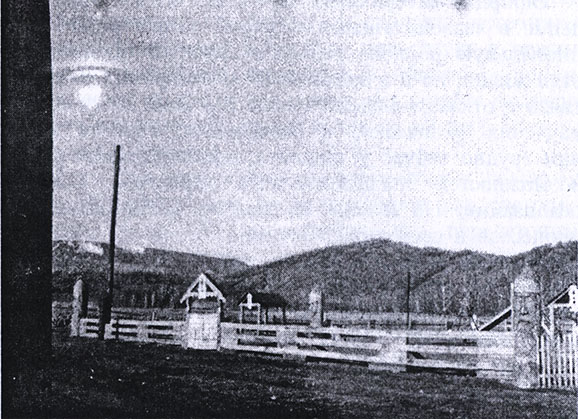 Эфир нашей повседневностиЭфирная материальность, имеющая свое происхождение в «завещественных» мирах, играет многофункциональную роль не только в скрытых закономерностях жизни, но и в механизмах межмировых связей. В связи с отказом людей (в лице научной верхушки) от изучения физических и психических свойств эфира, нам трудно сейчас установить действительный спектр возможностей посреднического характера эфирных реализаций. Но исходя из модели поляризационных процессов и состояний вакуумного домена, можно усмотреть космоповсеместную роль эфиропроявлений. Многие необъясненные или полуобъясненные явления свою непостижимую часть «хранят» в эфирных средах и возможностях.В моменты особых преобразований и состояний отдельных участков Космоса, например — текущее состояние нашей Солнечной системы и Земли в частности, эфироактивизация затрагивает все процессы и состояния вещественных объектов и преобразований. Мир с трехмерными формами, для которых массы покоя положительны, как бы ревизуется более тонкими состояниями материи. Возможно, что функциональная роль «Страшного Суда», который церковными институтами тоже интерпретируется как управляющий фактор, является космосинергетическим феноменом. Для нас же сейчас важно выявить «инженерную» часть этого процесса, обязательного для всех формопроявленных реальностей, будь то человек, песчинка или планетофизическое состояние Земли. Ведь по существу, Эфир — это наполнитель пространства и все, «занимающее место», подлежит геометрической адаптации и дополнительной гармонизации.Агни-Йога как Провозвестие Майтрейи - это особый вид ментальных частот, полей разума, которые находятся в самосогласованном единстве с Космической Программой Перемен. Собственно, Учение Огня это и есть активный преобразователь состояния нашего участка Космоса. Ответственность наложения новых программ жизни на Земле со стороны источников Знания Космической Иерархии существует в режиме контроля природных процессов и общего состояния человечества на планете в целом. Но давайте отследим систему сведений об эфире в книгах Живой Этики и «Письмах Махатм».Эфир, как заполнитель пространства и современными эфирофизиками рассматривается как светопроводящая среда. Но оказывается, что передаточные свойства эфира нельзя ограничивать одной функциональной ролью. Более того, и свойство «проводить свет» в среде эфирной материальности не является однозначным, т. е. сама скорость света подчиняется качеству пространства:"..., и поскольку этот луч [света] движется в сфере совершенно иного рода, нежели Эфир Пространства, Эфир между Солнцем и метеорным материком над нашими головами, то скорость света, естественно, оказывается порядка 185000 с чем-то миль в секунду, и ваши физики восклицают: «Эврика!»"([28], стр. 232)Кроме того, в ответах Кут Хуми содержится и косвенное указание на то, что эфирная материальность является передаточной средой не только частот электромагнитных волн видимого диапазона:"Его [Эдисона] тазиметр, утверждает он, «воспринимает более широкий диапазон эфирных колебаний, нежели различаемый глазом»..."([28], стр. 236)Таким образом, имеет смысл рассмотреть эфиросферу нашей планеты в роли многофункциональной среды, имеющей огромное значение в плане создания условий для космического процесса — Жизни. Общий анализ высказываний о свойствах Эфира в ключе свойств человеческого организма (энергетики и психологических процессов) обнаруживает три основные направленности значения эфирной материальности:внутриорганизменное значение эфирных процессов;возникновение и функционирование эфирных связей с низшими сечениями существования сознания;возникновение и функционирование эфирных связей с высшими областями эволюции человеческих сознаний.Это подразделение, несмотря на его простоту, является полезным для ориентации дальнейших исследований по данному направлению и, кроме того, предложенную схему легко поддержать системой соответствующих формулировок.Психофизиологическая функция эфирной материальности касается многих сторон человеческого организма. Но, как утверждает Учение, вездесущность Эфира не воспринимается познавательной системой человечества в строгой иерархии уровней материальности:"Часто соглашаются признать материю в далеком Эфире, но признать материю в обработанных, обиходных предметах считают нелепым..."Община, 240Более того, Учение Огня предупреждает людей современности о том, что тонкость материальной реальности в своих градациях уходит в Беспредельность. В трех томах «Огненного Мира» проводится еще более высокий уровень материальности. Уровень материальности существует и над эфирный. «Над» — условно, поскольку градации материальности присутствуют здесь и всюду, сейчас и всегда. Материальности как бы вложены одна в другую вплоть до эфирного заполнения Пространства. Но ведь существует и Огненное заполнение пространства:"Можно обратиться к избитому примеру кислорода в состоянии твердом, жидком, газообразном и даже эфирном..."Мир Огненный, I – 572Поэтому можно себе представить, насколько трудной процедурой будет вхождение человечества в осознание еще более тонкой, энергоемкой и высокочастотной среды — Огненного Мира. Вот почему в настоящее время так важно воспринять, осознать и применить возможности эфирной материальности, как ступени к очередному витку эволюционных задач в Мире Огненном. Впрочем, эфир в наших телах и психофизиологических процессах активен, но:"Из тончайших эфирных энергий люди освоились лишь с наиболее грубыми, но прекрасные огненные знаки отброшены в область суеверия."Мир Огненный, I – 600Вместе с тем, жизненная роль эфирной материальности решающая, и на многие энергообеспечивающие функции эфира указывает Учение:"Являя копье жизни, улыбкой вдыхаем Солнца Эфир целебный."Зов, 1921, март"Решая соединиться с Беспредельностью, человек как бы вдыхает эманации Эфира и, без механики повторений получает лучшее замыкание тока…»Озарение, часть III, IV- 1Необычайно важное, вернее решающее, значение имеет эфирная материальность в целевом функционировании психических центров (чакр). Особенно значительна роль процессов солнечного сплетения в организации  эфиросферы человека (эфирного тела). Эфир выступает в роли передаточной среды между центрами и, с другой стороны, подсоединяет физическое вещественное тело к астральному (эмоциональной матрице человека):"Центр солнечного сплетения дает равновесие всем телам, и радиации его насыщают также эфирное тело, которое питает астральное тело..."Мир Огненный, III - 219В Учении также есть указания на физику энергоемких процессов в пространстве эфирной материальности. Отмечены эфирные функции в дифференциации космических электроисточников, содержащихся в Огненном Мире:“Среди воздушных разрежений и среди эфирных взрывов сияют подобные дифференциации Фохата. Существа средних слоев не могут вынести давления океанских глубин, также они не приспособлены к эфирным вибрациям, но все же некоторые намеки наблюдений уже происходят...”Мир Огненный, II – 128На трансформирующую роль Эфира и его значение в дыхательных процессах указывается в «Агни Йоге». При этом становится ясен уровень материальности психической энергии, которая обладает свойством растворимости в эфирной материальности:"Тончайший Эфир растворяет потоки психической энергии, и люди вдыхают его, так происходит воздействие..."Агни-Йога, 643Вместе с тем, нет недостатка в указаниях на то, что локализация эфира в физическом теле человека тяготеет к области сердца. Причем эфир сердца доступен изучению. Видимо, изучение эфира, содержащегося в сердце, облегчит понимание ненаблюдаемости Эфира обычным зрением:"Главное недоумение обычно в том, почему люди не могут видеть Тонкий Мир физическим глазом. Но конечно, потому, что глаз не может еще преодолеть трансмутацию ЭфираСердце, 106Изучение эфиропроявления в процессах жизнедеятельности уже в ближайшее время должно преобразиться в приоритетную научную отрасль знания.Этот приоритет неизбежен, и новые поиски в понимании стратегической мощи сердца в эволюции уже осуществились. Здесь уместно привести ряд сообщений из работы А. И. Гончаренко [Гончаренко А. И. Пространство сердца как основа сверхсознания. — Сознание и физическая реальность. Том 2, ПЗ, 1997. — с.25- 35.]. В серии экспериментов были вскрыты совершенно новые явления в работе сердца. Выявилась способность сердца одномоментно сортировать состав крови по нуждам отдельных органов. «Микросердца», сопрягаясь с определенными органами и частями тела, «фасуют» необходимый данному органу сорт крови. Установлено также, что именно магнитный импульс запускает сократительную функцию мышц сердца. Импульс возникает в объеме крови желудочка в момент ударного сжатия. Это позволило Гончаренко предложить такие утверждения:— «Установлено, что сердечно-сосудистая система является отдельной высокоорганизованной структурой нашего тела». — «Она обладает собственным мозгом (мозгом сердца), собственным сердцем (сердцем сердца) и имеет собственную волноводно-гемодинамическую связь, которая управляет траекторией движения информационно-энергетических упаковок эритроцитов по сосудам».— «Она материализует и распределяет все формы времени в организме и служит системой опережения сознания».4.3. Передаточные свойства эфираЭфирная материальность, как передаточная среда, выполняет функцию межмировых связей. Причем разнообразие и энергоемкость этих связей тоже неисчерпаемы и касаются как мощных планетофизических и космофизических коммуникаций, так и трансляции жизненных процессов и возможностей каждого организма нашей Земли. Возникающие разделы психофизики [27] все более глубоко и детально будут проникать в энергоинформационные процессы эмоционального, интеллектуального и волевого порядка. Конечно, в настоящий момент трудно воспринимается новый ряд понятий: физика чувства (со всеми знаками и оттенками его проявления), физика ума (от логического перебора до интуитивных прорывов), физика желаний (во всей их импульсивности, а иногда и чудовищности по отношению к законам нравственного каркаса человечества) [11, 12, 18, 23].Основные направления и перечень первоочередных задач в существующие поля разума Земли уже спроецированы, и нам, устремляющимся в русле Живой Этики, следует внимательно выявить и решать эти задачи. Махатмы (и в Письмах и в Учении) предлагают широкую канву будущих исследований. Но конкретные отрасли знания и конкретное получение результатов - это задача самого человечества. Поэтому пассивное ожидание «приготовленной пищи» является отчетливо не эволюционным поведением людей.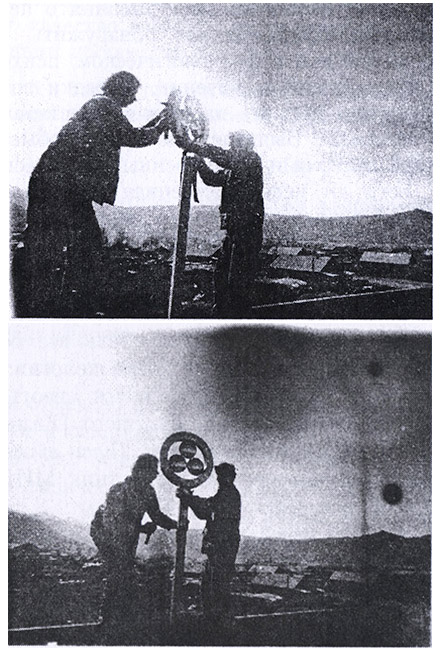 Обращая внимание на высказывания о передаточных свойствах эфира, можно обнаружить, что эти свойства многолики в физиологическом, психологическом и эволюционном значении. Нередки вопросы о том, как можно принять на себя и чувствовать боль другого человека? Выявляет ли эфир особые состояния тонкой материи и вещественных физических процессов? Есть ли непосредственная чувствительность эфирной материальности тонкого мира к человеческим ментальным и волевым воздействиям? Подобных вопросов множество как со стороны тех, кто стремится к изучению эфира, так и со стороны тех, кто несознательно (или сознательно) отрицает эту реальность материального и духовного Бытия. Ведь все более настойчиво возникает проблема космоэкологии, нравственная основа которой становится неотъемлемой составляющей человеческого будущего [Казначеев В. П. Новые проблемы космоэкологии. Пути выживания и автотрофность человечества. //Вестник МИКА, вып. 5. - Новосибирск, 1998. - с.8-18].Отметим, что передаточные свойства эфира указаны как для дистантной связи физических тел:"Мучение передается по волнам Эфира..."Озарение, часть I, IX-17так и для трансляции фазы сознания в иномерное и иномирное существование в послесмертный период:"Они-то и составляют эфирное эго, которое живет и наслаждается блаженством в Дэвачене; потому никакие чувственные материальные или нечистые воспоминания не могут последовать за очищенною памятью эго в эту Страну блаженства..."([4], стр. 294)Есть высказывания, относящиеся к градации взаимодействий сознаний того или иного качества с тем или иным уровнем эфирной материальности — именно духовное качество человека определяет вид эфирореализационных процессов:"Просто и близко присутствие Мира Высшего, но земные сознания каменными глыбами отдаляют эфирное возжжение..."Мир Огненный, III – 478Качество нравственной ориентации каждого человека лежит в основе активности эфира. Оказывается, что низшие состояния духа пребывают в особых отношениях с эфирной материальностью, поскольку:"Духи низшие чуют свое разобщение с астралом из-за повреждения эфирного тела..."Мир Огненный, III – 221При этом отмечено и свойство неуловимости эфирных сообщений и специфические очищающие особенности высоко чистого эфира. Причем, эти свойства проявляются и в физическом (озон, как посланец эфира), и в Тонком Мире. Именно Эфир и улучшает нравственно- духовный климат иномерного мира:"Вражда, так неразрешимая в тонком мире, сама растворяется среди эфирных очищенных лучей."Мир Огненный, I – 602"Так каждый по-своему небрежет Указы, легко в Эфире ускользающие..."Мир Огненный, I – 654Итак, эфирная материя это не только «строительный материал», для более высоких тел человека эфир является и питательным средством:"Без этого познания духовного, как же путник войдет и примет тонкий Эфир, питающий тело высшее? ..."Сердце, 67Эфир в области сердца человека, как говорится в Учении, может обладать свойством многофункциональной антенны, обеспечивающей человека информацией о скрытых состояниях внешней среды, т. е. о «климате» эфиросферы:"Наполненное сердце чует все пертурбации» — так говорит Мудрость древняя о сердце, наполненном Эфиром..."Иерархия, 107Вышеприведенные характеристики эфирной материальности лишь ничтожная часть того, чем в действительности является эфир в космотворчестве. И в величественных задачах Бытия Духа, делегируемого сюда, в нашу вещественную трехмерность, усматривается вечная тайна субстанции Воли:"Священнослужители древности вкладывали в Эфир Вечную Идею, наполняющую Вселенную, или Волю, которая становится Силой и творит и организует материю..."([4], стр. 121)От несказанных высот волепроизводства и творческих применений волевых векторов Космократоров и до координации вещественных концентраций в формопроявленных мирах -  везде присутствуют зачаточные (для людей данной ступени сознаний) возможности эфирореализации:"Если начнем разлагать материю, мы увидим, как атомы, освобожденные, начнут располагаться по их основному тону и, уходя в Эфир, образуют радугу, которая звучит музыкою сфер..."Озарение, часть III, IV-2Совершенно естественно, что наиболее полные, обстоятельные и глубокие характеристики эфира даны Е. П. Блаватской. Это так, хотя бы и потому, что Елена Петровна владела и практическим знанием этой тонкой материальной субстанции. Действительно, повседневность ее наземной жизни была заполнена пониманием и приложением эфирной материальности, как в нуждах информационных коммуникаций (связи с Учителями Гималайского Центра), так и в связи с задачами обнаружения функциональной роли Эфира в среде мира вещественных реальностей. Борьба против Тонкого Мира определенной категории человеческих сознаний из инфернальных центров нейтрализовала и исказила уникальнейший случай по изучению взаимосвязи миров, предоставленный трудом и самой жизнью Е. П. Блаватской. Эта борьба, как это уже говорилось выше, вылилась в жесточайший контроль над свободой развития науки. Апогеем этой борьбы предстало наше столетие технического прогресса. И лишь космические сроки грозно и неотвратимо поставили пределы для господства идеологии и практики «фундаментальной» технической физики. Новый виток проекции знания для всего человечества уже осуществлен. И вместе с активизацией мирового эфира и планетофизическими изменениями пересоздается и интеллектуальная оснащенность людей Земли.Целесообразно, чтобы не нарушить направленность и масштаб оценок эфирной материальности в работах Е. П. Блаватской, привести соответствующую выдержку из ее работы [4, стр. 121]:"Доктрина говорит о Наличии Универсальной Жизни (или движения), внутри которой пребывает все, и вне которой не может быть ничего. Это — чистый Дух. Его проявлением является космическая первичная Материя, существующая одновременно с ним. Наполовину духовная по сравнению с первым, это оболочка Жизни-Духа, это то, что наука называет эфиром, который заполняет безграничные пространства и является по своей сути мировым веществом, которое порождает все атомы и молекулы того, что называется материей. Однако гомогенный по своему вечному происхождению, этот Универсальный Элемент после того, как его излучение попадает в пространство проявленной Вселенной, то центробежные и центростремительные силы вечного движения, силы притяжения и отталкивания приводят к быстрой поляризации рассеянных частиц, приобретающих свои особенные свойства, которые сейчас рассматриваются наукой как множество элементов, отличных друг от друга. Как гомогенное целое, мировое вещество в своем первичном состоянии является совершенным; после дезинтеграции оно утрачивает способность творческой силы, не ограниченной никакими условиями, и должно соединиться со своей противоположностью.Таким образом, поскольку этот «первообразец» материи передается энергетическим путем универсальному эфиру, он обретает материальную форму, хотя и сублимированную. Если современная наука учит, что человеческая мысль «влияет одновременно и на вещество другой вселенной», как может тот, кто верит в Универсальный Разум, отрицать, что божественная мысль передается посредством того же самого энергетического закона нашему общему посреднику, универсальному Эфиру — низшему Миру-Душе?Если учесть тот факт, что продвижение планет в космическом пространстве должно производить какое-то нарушение в пластичной и разреженной эфирной среде, подобное тому, которое пушечный выстрел производит в воздухе, пароход — в воде, то можно сделать вывод, что на космическом плане определенные планетарные конфигурации могут вызвать гораздо более сильные колебания и привести к тому, что в данном направлении будут течь более сильные токи, чем в других.Древние, которые давали имя только четырем элементам, сделали эфир пятым. Будучи невидимым по своей сущности, он рассматривался как божественный посредник между этим и следующим мирами. Они считали, что когда управляющие разумные силы перемещаются из какой-либо области эфира, то есть одного из четырех царств, которыми они обязаны управлять, то пространство оказывается во владении зла.Создатель гомеомерийской системы философии, Анаксагор Клазоменский, твердо верил в то, что духовные прототипы всех вещей, так же как и их элементов, могут быть обнаружены в безграничном эфире, где они были созданы, откуда они развились и куда они возвратятся с земли. Так же, как и индусы, которые персонифицировали Акашу и рассматривали его как божественную сущность, греки и латиняне также обожествили Эфир. Вергилий называл его Зевс, Отец Всемогущий Эфир, Магнус — Великий Бог, Эфир.Пифагор, Платон, Тимей Локрийский и вся Александрийская школа связывали душу с универсальной мировой душой; согласно их учению, часть этой последней составлял эфир, то есть нечто имеющее столь тонкую природу, что его можно было воспринимать только нашим внутренним зрением.Если, как говорят нам ученые, даже мысль является материальной, и каждое ощущение боли или удовольствия, каждое мимолетное желание сопровождается волнением эфира; и такие смелые мыслители, как авторы «Невидимой вселенной» верят, что мысль следует рассматривать «воздействующей на вещество другой вселенной одновременно с веществом этой», почему же тогда не может грубая, животная мысль орангутанга или собаки, запечатляющая себя на эфирных волнах астрального света так же, как и человеческая, обеспечить животному продолжение жизни после смерти, или «будущее состояние»?"Как видите, дорогой читатель, приведенный текст не нуждается в комментариях и космос эфирной материальности уже распахнут перед творческой и исследовательской инициативой всего человечества Земли. Именно эти инициативы выведут людей к связи с дальними мирами и высшими структурами Вселенной — о чем и утверждает Учение Живой Этики. Кроме того, легко усмотреть, что все попытки строительства моделей происхождения жизни и ее разнообразных форм из вещественной части жизни потерпели неопровержимый крах. Жизнь, как непрерывное и неисчерпаемое средство формопроявления миров, вытекает из эфирной материальности и втекает в нее. Нет тайны жизни в биологических чехлах, которые являются лишь вещественными носителями тонких тел человека и других существ. Пространственно-временная реализация квантования эфирных носителей сознания лишь наиболее грубая часть нашей жизни, как лед (твердая фаза) является наиболее грубой частью фазовых состояний воды. И где-то там, в тончайших версиях эфира, и сами сознания одеваются в тела воли, ума и чувства. И наши «килограммы» вещественных тел — лишь инструментарий для творческой активности по решению задач духа в земной, трехмерной реальности.4.4. Некоторые замечания психофизического направленияВ книгах Учения Живой Этики одним из основополагающих понятий представлено средоточие возможностей человека - ПСИХИЧЕСКАЯ ЭНЕРГИЯ. Мы уже употребляли данный термин, но здесь коснемся физики психической энергии. Психическая энергия является своеобразным магнитом и находясь во взаимодействии с Пространственным Огнем. В ключе научных возможностей подрас шестой грядущей расы Махатмы оповещают о научной отрасли под названием «ФИЗИКА ДУХА». Естественно, что Физике Духа должна быть предпослана ее начальная ветвь — психофизика.Уместность постановки и решения задач психофизики подтверждается и фактическими возможностями современной науки. Намечаются новые концептуальные версии в общем направлении человекознания. Уже в новейших публикациях В. П. Казначеева [Казначеев В. П. Проблемы человековедения. — М.: 1997. — 352 е.] изложены крупномасштабные подходы к изучению частных и интегральных психических возможностей человека. Снимается официальная доктрина об исключительности человечества во Вселенной. Вводятся системы парадигм, позволяющих по-новому взглянуть на ментальные возможности индивидуума во взаимодействии с общепланетарными полями разума. В живом космическом пространстве на базе неклассического человековедения строится новый взгляд на эволюцию и ее навершие - интеллектосферу.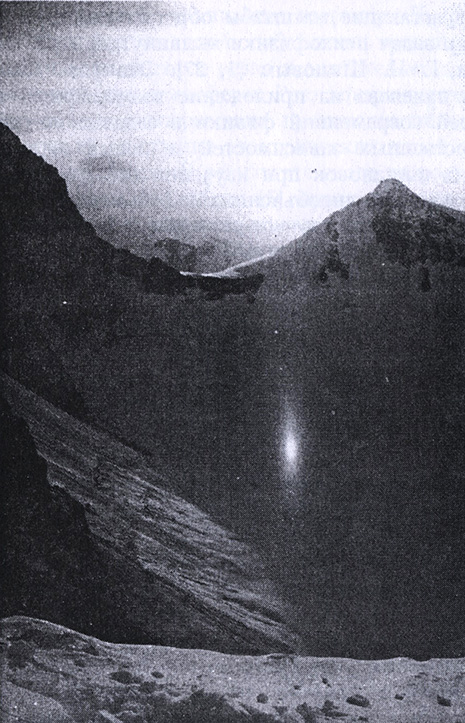 Возрастающие масштабы обретает подход в исследовании задач психофизики выдвинутый, А. Е. Акимовым и Г. И. Шиповым [1, 27]. Эта развивающаяся школа нацелена на приложение возможностей новых отраслей современной физики в задачах вычисления количественных зависимостей и новых экспериментальных постановок при изучении психической энергии и ряда труднообъяснимых феноменов [Сб. Материалов Российской научно-практической конференции (ноябрь 1996). - М.: 1996. - 183с.].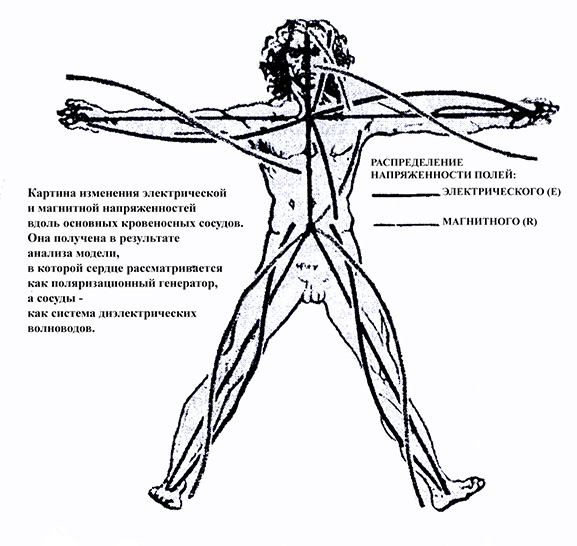 Очень интересный пакет результатов, в том числе и по свойствам психической энергии, изложен в журнале «Биофизика» [том 40, вып 4, 1995. - с. 1025-1030]. В частности, в работе Горшкова Э. С. и Кулагина В. В. из указанного журнала изложен экспериментальный материал по обнаружению некоторой физической субстанции, выделяемой организмом оператора Н. С. Кулагиной. Присутствие этой субстанции реализуется эфировыделением, которое резко и значительно меняет электропроводность атмосферы. Рост эфиронасыщения в рабочем объеме эксперимента, производимый оператором, влиял на состояние электрических цепей регистрирующих приборов. В результате этого возрастания электропроводности в работе [5] приводятся следующие возможные интерпретации:эфиронасыщенный воздух становится электропроводящей средой, наподобие металлической электропроводки;эфир при определенной концентрации ионизирует воздух, а возникающий ток имеет ионно-электронную природу;сам эфир представляет собой субстанцию, перемещение которой в пространстве и является электрическим током.С учетом этих особенностей можно допустить расширение свойств эфира в сферу биологических организмов. Указание на эфир, содержащийся в сердце, в Учении Живой Этики позволяет формулировать предположение о том, что психическая энергия Кулагиной, управляемая ее сознанием, выявляла эфир и создавала его локальные неоднородности. В этом месте, с учетом многочисленного экспериментального материала с оператором Кулагиной, можно перейти к возможностям, содержащимся в модели поляризационного неоднородного физического вакуума [5]. Обращение к этой модели вызывается двумя основными причинами:феномены психофизического порядка не могут объясняться возможностями современной физики частиц (законами трехмерного мира вещественных форм;эфирная материальность столь же фундаментальна, а в некоторых отношениях и более значима [4], как и вещественная материальность, и растущая эфироактивизация в планетофизических процессах и явлениях пронизывает все множество наземных событий, включая и человечество.Так постепенно обнаруживается и объясняется материальная многоуровневость. От сверхтонкой первичной акаши до сверхплотных структур нейтронных звезд. И все более естественным и понятным становится факт физического существования «выше» мира вещественных форм мира различных «сортов» эфирной материальности, вплоть до Огненных и Высших миров, упоминаемых и характеризуемых в Учении Живой Этики.Далее в этом разделе мы коснемся новейших результатов теоретических разработок в ключе модели поляризованного неоднородного физического вакуума Дятлова [Дятлов В. Л., Кирпичников Г. А. Приложение поляризационной модели неоднородного физического вакуума к биологии. — Новосибирск. «Вестник МИКА», вып. 6, 1999. — с. 68-79]. Это крайне необходимо в связи с тем, что подход в указанной работе тесно сопряжен с ростом числа аномальных явлений в природе - как на Земле, так и в ближнем космосе [6, 7, 15, 18, 30]. И как выяснилось в последние годы [8, 14], эти аномальные явления имеют сходную физику возникновения и тесным образом связаны с характеристиками неоднородного физического вакуума (эфира) и его необычными для мира вещественного существования свойствами.Как и следует из работ Е. П. Блаватской, «Писем Махатм» и Учения Живой Этики, эфир (физический вакуум) представляет собой фундаментальное свойство существования материальной реальности и миропроявления в целом [4, 28]. В работах последней четверти ХХ-го века, например Р. Моуди [Моуди Р. Возвращение назад. Снова о жизни до жизни и встречах после смерти. — М.: Вече-Аст., 1997. — 416с.], однозначно характеризуется астральное тело человека. Эта оболочка (тело) представляет собой некоторую часть полевой структуры с возможностью существования независимого от вещественного тела. Эта эфирная материальность человека Дятловым и Кирпичниковым охарактеризована как вакуумный домен человека (ВДЧ), процесс выхода астрального тела (расслоение тел) происходит не только при экстремальных состояниях человека, например клиническая смерть, но и при работе сознания, которое применяет свое астральное тело для решения задач не требующих участия физического тела.Характерно, что форма астрального тела — яйцеобразная, эллипсоидальная, что соответствует форме значительного числа (до 30%) природных самосветящихся образований. Этот факт весьма значителен, и вполне возможно, что ряд самосветящихся образований [6, 7, 15, 18, 30] может иметь отнюдь не только средовое физическое значение, но и визуализацию активной фазы работы сознания вне вещественной оболочки человека. В Живой Этике есть много указаний на присутствие Высоких Сознаний в «огненных телах», что и представляет собой реальность нового витка грядущих форм функционирования человеческих сознаний на изменяющей свои физические свойства Земле.Далее, принимая во внимание электромагнитную производительность человеческого тела (эффект Кирлиана — вынужденное свечение биообъектов в ВЧ- излучении), можно перейти к вопросу о сознательной функции взаимодействия с физическими полями в целевом состоянии медитации. Отвлекаясь от обычных трактовок медитативного состояния, рассмотрим физические особенности этого процесса. Характерно, что в процессе медитации растет интенсивность и размер ауры. Как и указывается в Учении Агни Йога, растет излучение конечностей, что и объясняет дистанционное целительство как «животворный эфирный ток». Наконец, при соответствующей подготовке и глубине медитации возникает эффект левитации. Уместно также напомнить читателю о вихревых процессах, сопутствующих чакральным вращениям. В здоровом теле вихревые структуры вращаются по часовой стрелке. Причем, наличие несимметрии лево- и правовращаю- щихся спинов (1/3) в живых телах связано с извне внесенным ненулевым моментом количества движения жизненной энергии, поступающей по чакральной системе в полевые матрицы человека. Кстати, такого рода эффекты могут проявляться не только в процессах левитации, но и в других необычных медитативных следствиях, например, в «утяжелении веса», когда медитирующего йога невозможно сдвинуть с места. Кроме того, в состояниях активного взаимодействия чакральной системы с «мировым эфиром» могут возникать и неконтролируемые сознанием процессы полтергейста, возгорания (человека, животного, дерева).Огромные успехи эфирофизики уже меняют общий контекст становления науки будущего. С другой стороны, нарастание разнообразия и частоты встречаемости феноменов с участием эфирообразованных пространственных отдельностей (с четкими и рассеянными границами) порождает разнотолки и околонаучные спекуляции. Именно эти спекуляции и разнотолки, широко разносимые средствами массовой информации, позволяют устойчивым отрицателям [Александров Е. Б., Гинзбург В. Л. О лженауке и ее пропагандистах. //Вестник РАН, том 69, №3, 1999. - с.199-202; Кругляков Э. П. Наука — лженаука: кто кого. //«Энергия- Импульс», №7-8, 1999. — с.9-12.] увеличивать административный натиск на новые направления науки, изучающие психическую энергию, огненные тела, Тонкий Мир, Огненный Мир и присущие им закономерности проявления. Ограничив свой исследовательский мир лабораторными возможностями и технической физикой, отрицатели проводят сознательную акцию запрета по изучению реальных и энергоемких процессов природы. Этот вид ревизии науки целенаправлен в сторону создания и усиления искусственных процессов и систем, кульминируя таким образом борьбу с Природой. Они не только не исследуют сами объекты эфирной материальности, но и запрещают другим ученым изучать действительную (не техногенную) Природу. Примером этого хронического отрицания является отсутствие понимания физической природы давно и широко известных шаровых молний [8, 14].Именно в структуре системы отрицания содержится основной стержень глобального своеволия. Уже давно в структуре современной науки содержится теоретическая и практическая триада системоорганизации: вещество, энергия, информация. Эта триада особенно глубоко концептуально, аналитически и прагматически развита основными разделами кибернетики. Концепция взаимосвязи энергии—вещества—информации является краеугольной во всем естествознании. И только фундаментальная физика и астрофизика лишили свои объекты исследования (включая и Вселенную) права на информационную составляющую. И только в технических системах (составленных самими) физики признают наличие «организационных начал», это приводит к выводу о том, что «нет Бога кроме человека». Лишив Природу права на информацию, респектабельные физики начали «строить миры» по собственному усмотрению, правда материя этого знания берется у той же Природы. Задача же Учения Махатм, решенная передачей людям «Океана знания», выводит далеко в... Беспредельность.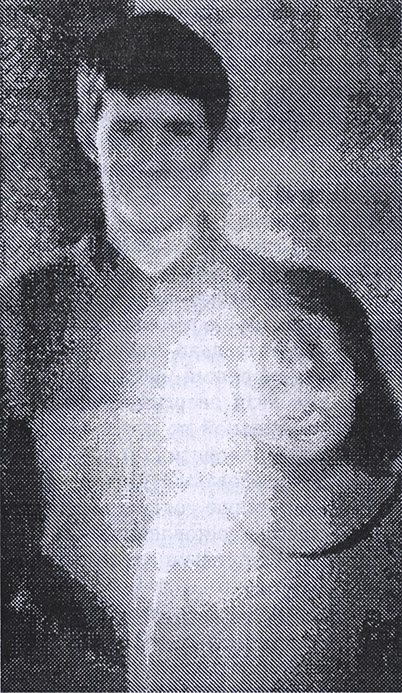 Суммирующие замечанияНЕИСЧЕРПАЕМОСТЬ ЖИЗНИ простирается в Беспредельность. И жизнь на Земле в наших физических телах - это лишь продолжение нашей же жизни в мире эфирной материальности. Физические тела - это своеобразные энергетические источники для творческой функции наших тонких тел чувства и ума [5, 28].Величие и всюдусущность Жизни вытекают из ее основного свойства — Беспредельности. Любая очевидность «безжизненности» - лишь подтверждение нескончаемости возможностей Жизни. Кто сказал и зачем о бренности нашей жизни? Гении сомнений и жизнеотрицания тоже косвенно способствуют Жизни, разнообразя ее возможности. Ведь тот, кто отрицает жизнепроявление на одном плане, несознательно для себя утверждает его... на другом. Ведь Жизнь это универсальная энергия и Космоса, и Хаоса, который структурируется под напором волн Жизни. Как бесчисленны разновидности точек сборок сознаний! И сколько бы их ни было (в количестве и качестве), все эти точки происходят от жизненных возможностей. Да, да, и локальный, и космический итог организованных рядов жизненных процессов — это производство и совершенствование Сознания. Ведь именно Сознание является причиной самоорганизации и самоподдержания многих гирлянд Космосов.Иногда это кажется неожиданным и сказочно непостижимым, но из космических цехов Жизни выпускаются высокие сознания на уровне космократоров (демиургов). И приходится делать вывод о том, что одной из стратегических целей Вселенской Жизни (Маха-Вайю, как о том свидетельствует традиционное знание Индии) является достижение закономерности в состоянии миров. В таком случае, жизненные процессы ставят ограничение росту энтропии не только в отдельном кванте жизни — организме, но и создают интегральные вселенские источники закономерности [11, 18]. И великие преобразования полей (электрическое, магнитное, гравитационное, спинорное) в великом объединении обобщенной Вселенской Функции вечно обеспечивают формопроявленные миры неисчерпаемой энергией Жизни, которая и есть Вечный Двигатель. И только изъятие из физической реальности мирового эфира позволило самонадеянной технической науке сформулировать потрясающую ложь о возможностях Природы — ложь «о не существовании вечного двигателя». Так частное свойство физики вещества обрело незаконную всеобщность.Введение в контекст нового витка науки о феноменологической истине эфира и его сортности снимает массу научных предрассудков и договоренностей между специалистами. Прежде всего, договоренность об однородности и изотропности пространства обусловила развитие «физики частиц», у которой не нашлось места не только для природной феноменологии эфирной материальности, но и для уравнений «Великого Объединения», которые действительно имеют место во Вселенной, но реализуются локально.И далее, в срезе новейших поисков выхода из создавшихся на Земле обстановок, следует усмотреть основное звено развернувшихся и грядущих событий. Все большая стремительность и энергоемкость планетопреобразующих процессов все отчетливее свидетельствует о космической эфироактивизации. Климат эфиросферы меняется в сторону все большего разнообразия фаз состояния эфира. Его сортность тесно сопряжена не только с рядами геолого-геофизических процессов, синергетика которых нацелена на новое состояние среды. Уже есть признаки активизации эфира и в живых организмах. Выражение этой активизации все более явственно выступает в психофизиологическом изменении состояния человечества. Все более настоятельно, даже в учебных пособиях [Беляев Г. К., Макоев X. X. Экология человека. — Владикавказ: Изд-во СОГУ, 1997. — 207с.], обращается внимание на возможности эволюции человека в данный переходный период. Отмечается необходимость космической солидарности человечества Солнечной системы, осознания человеком своего места и значения. Для правильного вхождения в будущее требуется пересоздание нравственной основы каждого человека с развитием самосознания и оптимизацией психоэнергетических возможностей.Особое и все еще замалчиваемое официальной наукой значение имеют теоретические и практические исследования школы академика В. П. Казначеева. Эти исследования нацелены на обнаружение и применение эфирной материальности в процессах жизнедеятельности и эволюции форм жизни. Дистантная трансляция, вне электромагнитных взаимодействий, информации о состоянии организма вполне законно рассматривается в ключе еще не познанных возможностей эфиросферы Земли [16].Так, непрерывно и все более повсеместно, наука вскрывает неисчерпаемые возможности эфирной материальности. Так реализуется утверждение Учения о том, что «Новый Мир придет через науку». Так исполняется план Космической Программы Жизни на нашей Земле.Конечно, жизненные процессы и их способность концентрировать информацию в упорядоченных мегакосмосах видимо опираются на небольшое число базовых физических законов. И вот, к концу второго тысячелетия, начинает прорезаться в ментальную реальность человечества новая (она же и хорошо забытая старая) версия физического эфира. И вот оказывается, что, расширив материальную реальность до учета эфира, в фактах и теории возникла острая необходимость в пересмотре проблем физики жизни и психологии. Вырисовалась грандиозная перестройка в законах сохранения и кругооборота вещества и энергии. Свершилось самое страшное для технической физики (ее ошибочно и самонадеянно назвали фундаментальной), а именно: оказалось, что пространство не изотропно и не однородно, а время не однонаправленно.И вот, в попытках перевести нашу беседу в план физики третьего тысячелетия, нам, дорогой читатель, снова придется размышлять и напрягаться. Итак, с надеждой, что читающий добровольно на себя принял бремя сознательного труда (а кое-где и страдания) — двинемся в... эфирную материальность с новыми телами и новыми возможностями.ЛитератураАкимов А. Е. Облик физики и технологии в начале XXI века. — Изд-во.товарищества «Диспансер», Верхняя Пышма, 1998. - 80 с.Ацюковский В. А. Общая эфиродинамика. — М.: Энергоатомиздат, 1990. — 280 с.Ацюковский В. А. Эфиродинамические гипотезы. — Жуковский: «Петит», 1997. — 198 с.Блаватская Е. П. Разоблаченная Изида. — М.: «Золотой век», т. I, 1993. - 439 с.Ботвиновский В. В. Факты и гипотезы об эфирной субстанции. //Современные проблемы естествознания. Сб. статей, вып. 1 — Новосибирск: Изд-во НГУ, 1997. с. 4-33.Валле Ж. Великие загадки Земли (Параллельный мир). М.: Прогресс, Пангея, 1995. — 272 с.Дмитриев А. Н. Космоземные связи и НЛО. — Новосибирск: «Трина», 1996. — 176 с.Дмитриев А. Н. Природные самосветящиеся образования. (Серия: Проблемы неоднородного физического вакуума). — Новосибирск: Изд-во Института математики СО РАН, 1998. - 243 с.Дмитриев А. Н., Дятлов В. Л. Модель неоднородного физического вакуума и природные самосветящиеся образования. //Вестник МИКА, Новосибирск, 1996, вып. 3. - с. 65-76.Дмитриев А. Н., Дятлов В. Л. Некоторые направления исследования свойств природных самосветящихся образований на основе модели неоднородного физического вакуума. //Вестник МИКА, Новосибирск, 1998, вып. 5. — с. 20-29.Дмитриев А. Н., Русанов А. В. Сумерки людей. — Новосибирск: «Трина», 1995. — 192 с.Дмитриев А. Н., Русанов А. В. Провозвестия, пророчества, прогнозы... — Новосибирск: «Трина», 1997. — 178с.; Космические танцы перемен. — Новосибирск: «Трина», 1998. - 124 с.Дятлов В. Л. Электрогравимеханические преобразования энергии. — М.: НТ-Центр, 1995. — 25 с.Дятлов В. Л. Поляризационная модель неоднородного физического вакуума. (Серия: Проблемы неоднородного физического вакуума). — Новосибирск: Изд-во Инст-та математики СО РАН, 1998. - 182 с.Зигель Ф. Ю. Феномен НЛО. Наблюдения и исследования. — М.: Инвенция, 1993. — 200 с.Казначеев В. П., Спирин Е. А. Космопланетарный феномен человека. — Новосибирск, 1991. — 286 с.Козырев Н. А. Источники звездной энергии и теория внутреннего строения звезд. //Изв. Кр. АО, т. II — 1948; т. IV - 1951.Колчин Г. К. Феномен НЛО. Взгляд из России. — Сиб.: Наука, 1994. - 384 с.Кузин А. М. Духовное начало во Вселенной. //Вопросы философии, 1998, №8. - с. 167-170.Плазмообразование в энергоактивных зонах. //Дмитриев А. Н., Похолков Ю. П., Протасевич Е. Т., Скавин- ский В. П. - Новосибирск: ОИГГМ СО РАН, 1992. - 212 с.Птицына Н. Г., Виллорези Дж., Дорман Л. И. и др. Естественные и техногенные низкочастотные поля как факторы, потенциально опасные для здоровья. //УФН, 1998, т. 168, №7. - с. 767-791.Симонов Ю. А., Шевченко В. И. Пленение и освобождение кварков. //Наука в России, №2, 1998. — с. 4-8.Сознание и физический мир. Вып. 1. — М.: «Яхтсмен», 1995. - 146 с.Терлецкий Я. П. Парадоксы теории относительности. - М.: Наука, 1966. - 168 с.Терлецкий Я. П., Рыбаков Ю. П. Электродинамика. — М.: Высшая школа, 1990. — 352 с.Хотеев В. X. Конструируем пространство. — СПб.: «Прогресс-Погода», 1998. — 117 с.Шипов Г. И. Теория физического вакуума. — М.: НТ- Центр, 1993. - 362 с.Чаша Востока. Письма Махатм. — Рига-Москва- Минск: Лигатма-Мога-Н, 1995. — 328 с.Шульгин В. Г. Вторая почти невидимая Вселенная. — СПб.: серия Щ-2, 1994. - 72 с.Шуринов Б. А. Парадокс XX века. — М.: Международные отношения, 1990. — 320 с.Green E. E., Parks P. A., Juyer P. M. etc. Anomalous electrostatic phenomena in exceptional subjects. //Subtle Energes, 1991, v. 2, ¹3. - P. 69-93.Heviside O. A. Gravitational and Electromagnetic Anology. //The Electrican, 1893. - 359 p.Jefimenko O. D., Causality. Electromagnetic Induction and Gravitation. — Star City: Electret Scientific Co., 1992. — 180 p.СОДЕРЖАНИЕВВЕДЕНИЕ4Глава I. О ФИЗИКЕ ТОНКОГО МИРА7Общие замечания7Эфирная материальность17Информационная справка Эфир в физикеНекоторые общие замечания182328Глава II. СВОЙСТВА ФИЗИЧЕСКОГО ВАКУУМА332.1. Становление новой модели332.2. Особенности новой модели342.3. Эфирные реализации36Глава III. ВАКУУМНЫЕ ДОМЕНЫ493.1. Общие положения493.2. Аналитические разработки513.3. Уравнения Дятлова563.4. Следствия новой модели603.5. Замечания к проблеме64Глава IV. ЖИЗНЕСИЛА ЭФИРА694.1. Невещественные истоки Жизни704.2. Эфир нашей повседневности784.3. Передаточные свойства эфира854.4. Некоторые замечания психофизического  направления94СУММИРУЮЩИЕ ЗАМЕЧАНИЯ105ЛИТЕРАТУРА109